Aboriginal Best Start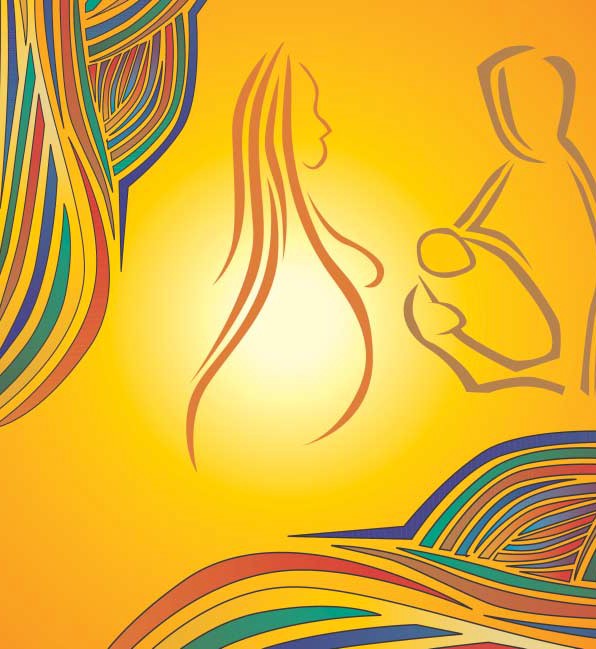 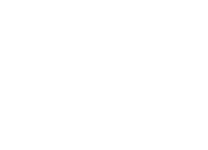 Status reportAboriginal Best Start status reportPrepared for the Department of Human Services by the Victorian Aboriginal Community Services Association Incorporated in conjunction with the Victorian Aboriginal Community Controlled Health Organisation, the Victorian Aboriginal Child Association, and the Victorian Aboriginal Education Association  Incorporated.Published by the Community Care Division, Victorian Government Department of Human Services, Melbourne Victoria. January  2004  (0011203)© Copyright State of Victoria, Department of Human Services,  2004.This publication is copyright. No part may be reproduced by any process except in accordance with the provisions of the Copyright Act 1968.Authorised by the State Government of Victoria, 555 Collins Street, Melbourne. Also published on www.beststart.vic.gov.auCover designThe cover design is by Bangerang/Wiradjuri artist, Gary Saunders. The work depicts a strong healthy Indigenous family in which the child’s wellbeing is developed during pregnancy and after birth and both mother and father are involved in raising healthy children.Gary Saunders has recently completed a traineeship in graphic design at Fraynework Multimedia and the Royal Melbourne Institute of Technology.AcknowledgementsThe reference group extend their appreciation and gratitude to the many people who participated in this  project:Community members, community organisations, our Elders and mainstream service providersThe reference group members, Jill Gallagher, Alf Bamblett, Lionel Bamblett, Muriel Cadd, Jenny Newcombe, Jenny WilloxThe project team, statewide Coordinator, Pam Aplin, for her committement and enthusiasm and dedication and the three project officers, Sharni Williams, Travis Lovett and Merle BamblettRoland Finette, Veronica Weisz, Kylie Belling, Linda Bamblett, Margaret Clarke and Connie Salamone for their contribution, assistance and ongoing support throughout the   projectProfessor Colin Bourke and Esme Bamblett for their important contribution to the preparation of this report.Aboriginal cultural beliefsThe Aboriginal Best Start Reference Group developed the following statements of Aboriginal cultural beliefs. They are based on the statements of the Canadian Best Start project. The reference group believes these statements reflect Australian Aboriginal peoples’ values about children. These values should underpin any work undertaken in this   area.Our children are our present and our future.Our children should have access to good health, wellbeing and education programs so that they will be empowered  to achieve their full potential.Our children have the right to an education that strengthens their culture and identity.Our children have the right to live in communities that are safe and free from violence.Our children have the right to identify as Aboriginal Australians, to be proud of our history, cultural beliefs and practices.Our children have the right to maintain connection to their land and country.Our children have the right to maintain their strong kinship ties and social obligations.Our children have a strong contribution to make to enrich the Aboriginal community and as members of the wider community.Our children have a right to be taught our cultural heritage by our Elders.Our children should be taught to respect their Elders.Executive summaryBackgroundBest Start is a prevention and early intervention project that aims to improve the health, development, learning and wellbeing of all Victorian children from conception through transition to school (usually taken to be eight years of age). Best Start demonstration projects are being funded to explore the additional outcomes that can be achieved for children by bringing together parents, health, education and community services, and government at the local level in new   partnerships that concentrate on better meeting the needs of all young children from conception to eight years of  age.These improvements are expected to result in better access to child and family support, health services, and early education, and greater parental capacity, confidence and enjoyment of family life and the development of communities that are more child and family friendly.Best Start is about achieving measurable improvements in the life chances of young children in both the short and longer term by strengthening the existing prevention and early intervention services.There are two phases of the Victorian Aboriginal Best Start project: the release of this status report and the implementation of two demonstration projects.Phase one: status reportThis status report focuses on:providing a better understanding of the specific health, education and wellbeing needs of Aboriginal young children and their families and communitiesproviding a profile of Aboriginal children and their familiescombining the evidence base for the importance of early childhood with the knowledge and experiences of Aboriginal parents, communities and organisationsidentifying the specific barriers Aboriginal parents and families with young children face in accessing Aboriginal and non-Aboriginal universal early years  servicesin Victoria.Phase two: implementation of two demonstration projectsThe Aboriginal Best Start demonstration projects will bring together health, education and welfare service providers, parents, community members and other key stakeholders to initiate partnerships between service providers and communities. The partnerships will develop and implement new ways of working together to support service innovation within early childhood  services.The demonstration projects will focus on understanding the health, education, development and wellbeing needs of young Aboriginal children and their families within their community. The projects will identify the range of resources and services being used to provide support and will seek better coordination and innovation to make services more   accessible, relevant and supportive to Aboriginal   childrenand their families.The anticipated outcomes of the Aboriginal Best Start projects are:better access to culturally relevant child and family support, health services and early educationimprovement in parents’ capacity, confidence and enjoyment of family lifeimprovements in children’s health, education, wellbeing and cultural identitycommunities that are more child and family friendly.Context for the Aboriginal Best Start projectsThe difficulties many Aboriginal people have in accessing mainstream services stem from many years of oppression and racism, which includes government policies of segregation and removal. Historically, Aboriginal people have not been granted equitable access to mainstream services and they remain uncertain and uneasy about accessing universal mainstream services, which served as government instruments for justifying the removal of Aboriginal children from their families and communities. As a result, Aboriginal children and their families are under-using maternal and child health services, education services and social support services.Many Aboriginal people are part of the ‘stolen generation’ or are feeling the impact of those historical government policies. Aboriginal children are today six times more likely to be the subject of a child protection notification, 9.6 times more likely to  have  the  protective  concerns  substantiated, and  10.9 times more likely to be placed on a protection order thannon-Aboriginal children. Despite the efforts of the Aboriginal child care agencies, 45 per cent of Aboriginal children are still being placed in care with non-Aboriginal   families.Consultation summaryFor the Victorian Aboriginal Best Start project, consultations were undertaken with Aboriginal families and communities, Aboriginal service providers and mainstream service providers. These consultations helped identify the manybarriers families face in accessing health, education and child and family support services. The major barriers include:mistrust of government services based on historical policies of removal of childrenparents’ concern that welfare organisations will remove children if they are identified at risklack of understanding of Aboriginal culture and insensitivity among mainstream service providers (such as the use of jargon and judgmental attitudes)cultural irrelevance of programscost of services and complexity of seeking fee relief (particularly for child care, preschool, school and medical services)poor availability of transport to and from serviceslack of respectful, culturally relevant and accessible information about potential risk factors, such as smoking during pregnancy, poor maternal and infant nutrition, alcohol and substance abuse, and not being immunisedlack of awareness of the availability of services.Consultations with Aboriginal Elders reinforced many of these points and added an extra dimension to this report. Elders affirmed the importance of available health, education and child and family support programs, both to them and to their families, children and grandchildren. Elders considered early years programs, particularly programs for young babies, preschool children, the transition to school, and early school years, of great importance to the future of Aboriginal communities. Elders considered that the main issues for Aboriginal children aged from birth to eight years are low school retention rates, hearing disorders, poor nutrition and lack of resources for families.Status of Aboriginal children in VictoriaIn Victoria, the Aboriginal population is growing at 2.3 per cent a year, twice the rate for the non-Aboriginal population. Twenty-six per cent of the Aboriginal population is under the age of 10 years. Given this, the pressure experienced by   some Aboriginal early childhood services is likely to  continue.Premature deaths and a life expectancy 20 years less than that of non-Aboriginal Victorians gives the Aboriginal population an age profile similar to some developing countries. It is well documented that Victorian Aboriginal people have poorer health and higher levels of disability, chronic illnesses, disease and injury than non-Aboriginal Victorians. Aboriginal people are more likely to be hospitalised than other Victorians. The profile of Aboriginal children is analysed in more detail in this report.Aboriginal people also experience higher unemployment and have lower incomes, poorer educational outcomes and poorer health than non-Aboriginal people. When these factors are combined with parenting difficulties and family violence, they can have a negative effect on childhood development.Such disadvantage in the health and wellbeing of Aboriginal children in Victoria begins early, with poor antenatal care and young maternal age. Low birth weight is an important factor in ill health in infancy and early childhood. Babies born to Victorian Aboriginal women are on average lighter than those born to non-Aboriginal women: they are about twice as likely to weigh less than 2,500 grams. Poor nutrition, smoking, alcohol use, teenage pregnancy, low socioeconomic status and a lack of antenatal care are all factors that influence birth weight. Approximately 15 per cent of Victorian Aboriginal babies born in 1999–2000 were born underweight and therefore at risk of poorer health, development and learning outcomes.Studies have shown that breastfeeding and the correct introduction of solids are two factors affecting the health of Aboriginal babies. While about 85 per cent of Victorian Aboriginal mothers breastfeed their babies initially, only about 50 per cent continue to breastfeed at 12 weeks. An improvement in breastfeeding rates may significantly improve the health of Aboriginal infants.Victorian Aboriginal children under four years of age are more likely than non-Aboriginal children to be hospitalised for respiratory diseases, including croup, asthma and pneumonia, and for vaccine-preventable diseases, such as whooping cough and influenza. Acute respiratory disease is associated with the presence of otitis media, which is well documented as a significant risk for permanent hearing loss in Aboriginal children and consequently might increase the risk of educational disadvantage.Immunisation rates for Aboriginal children in Victoria remain low, with approximately 58 per cent of Aboriginal babies immunised at 15 months. This places Aboriginal children at a greater risk of serious illness and subsequent developmental delays, which might have longer, term implications for optimal levels of wellbeing.Infant mortality reflects the most serious outcome of1disadvantage and illness during pregnancy and infancy.Despite decreases in the death rate for all infants over the last century (in part due to improvements such as better sanitation, a universal immunisation program, health education, improved medical care and better socioeconomic wellbeing), the incidence of peri-natal deaths of Aboriginal infants remains twice that of non-Aboriginal babies. A keyfocus of the Aboriginal Best Start project initiatives will need to be on devising strategies to address the factors leading to premature death and serious illness of infants and young children.Many of the Aboriginal people consulted for this report affirmed the importance of preschool education for their children and expressed concern at the low level of   attendance at preschool. Aboriginal children have a lower preschool attendance rate than other children. The  attendance rate of Aboriginal children in 2002 was 61.4 per cent compared with 96.4 per cent for non-Aboriginal  children. Aboriginal people noted that many of the Aboriginal organisations in rural Victoria have established playgroups for three year old Aboriginal children to enable skills  development prior to the preschool year.Those consulted identified many reasons for poor access to preschool education among Aboriginal children, including cost, lack of transport and poor program relevancy. There is a need for the Aboriginal Best Start demonstration projects to develop strategies to address these and other barriers to access.Department of Education and Training statistics show a lower educational achievement for Aboriginal children in primary schools than for non-Aboriginal children. For reading, 52 per cent of Aboriginal students in preparatory class (‘prep’) were consolidating at or below their expected level, compared with 25 per cent for all children, while in year two, the rate was 47 per cent for Aboriginal children, compared with 21 per cent2for non-Aboriginal children.The Elders consulted for this report affirmed their commitment to the education of their children and again felt that more culturally relevant programs and transport would be significant factors in improving the children’s access to school and, therefore, the literacy and numeracy rates for young children.Research in early childhoodEarly childhood experiences have long been recognised as laying the foundation for later physical, cognitive and socio- emotional development. Several major reports in recent years in Britain, the United States and Canada have emphasised the importance of early childhood development and parent support programs that improve outcomes for children’s education, health, and wellbeing within the context3of respect for cultural beliefs and practices. This argument isand neglect in these early years can have significant impacts on later childhood and adult health and educational outcomes.Some of the factors that protect children and help make them resilient are the characteristics of the children themselves. These include an easy temperament, good health, absence of disability, and the ability to form positive relationships. Other factors that protect children’s development are features of their home and community environments. Research shows that we can best promote children’s development by providing children with positive and ongoing caring relationships, protection from harm, opportunities and support for learning, and stable, supportive communities.Conversely, there are factors that place children’s development at increased risk. These include factors indicative of poverty and low socioeconomic status, such as malnutrition, low birth weight and chronic health problems. The more risk factors children are exposed to, the more likely it is that their development will suffer.The more protective factors that are in children’s lives, the more likely it is that children will develop well. Both risk and protective factors exist within the individual, the family and the wider community environment.While optimal environmental influences can allow for optimal early childhood development, there are many environmental risk factors confronting Aboriginal children, particularly factors associated with low socioeconomic status, such as:povertyfamily violencematernal depressionchild abuse and neglectinadequate nutrition both before and after birth.Many Aboriginal children experience multiple factors that place their health, wellbeing and psycho-social development at risk.National and international studies have shown that intervention targeting nutrition, health care, parenting and the improvement of education in infancy and early childhood can significantly advance developmental outcomes for children. Studies also indicate that this is more successful and cost-effective than remedial action in later childhoodor adolescence.not new, but there is now strong evidence to indicate that	 	while brain development continues throughout life, it is at its greatest before the age of three years. Deprivation, stress1  Overcoming Indigenous Disadvantage: Key Indicators 2003 Report2 Teacher assessments against CSFII3 Department of Human Services 2001aKey learnings from Aboriginal child enrichment programs in Australia indicate that those programs that focused on the children’s strengths rather than on notions of learning deficits have had more success in developing greater social, literacy and numeracy skills. These greater skill levels enabled the children to function more successfully in a formal school setting.Each of the components of this status report has helped inform the recommendations for best practice strategies   and core activities to be considered in the development the Aboriginal Best Start demonstration  projects.Future directionsThe Aboriginal Best Start demonstration projects will need to  emphasise:building new partnerships with Aboriginal  andnon-Aboriginal services to improve the health and welfare of all Aboriginal people from conception to eight yearshelping vulnerable families with very young children by encouraging their participation in the Aboriginal Best Start project activitiesensuring information about key health promotion activities, such as immunisation, is provided in a culturally relevant and accessible mannerhighlighting the crucial importance of early child development as part of the community information strategybuilding confidence in parents about the importance of preschool and primary school education to improve the literacy and numeracy ability of Aboriginal  children.Guiding these projects should be the Best Start evidence base that brings together Aboriginal cultural beliefs, knowledge about key elements of child development and the factors that detract from children reaching their full potential, and the Best Start principles of engaging parents, community members and services in the joint planning and implementation of activities.IntroductionBest Start is a prevention and early intervention project that aims to improve the health, development, learning and wellbeing of all Victorian children from conception to eight years of age. Best Start demonstration projects are being funded to explore the additional outcomes that can be achieved for children by bringing together parents, health, education and community services, and government at the local level in new partnerships that concentrate on better meeting the needs of all young children from conception to eight years of age. These improvements are expected to  result in better access to child and family support, health services, and early education, and greater parental capacity, confidence and enjoyment of family life and the development of communities that are more child and family  friendly.Best Start is about achieving measurable improvements in the life chances of young children in both the short and longer term by strengthening the existing prevention and early intervention services. A detailed evaluation and data strategy has been developed to document the progress of the projects.The implementation of Best Start has commenced with a number of demonstration projects around Victoria. These projects are modelling new partnerships and ways of   working. The aim is to provide a number of core activities known to be effective in early years services. These activities will be delivered within a framework of predetermined service delivery principles that include all young children and their parents. Community partnerships will provide these activities in various ways to meet the different and specific needs  of families.This status report has been prepared to inform the development of Aboriginal Best Start demonstration projects and mainstream demonstration projects. Three Aboriginal peak organisations jointly developed this report: the Victorian Aboriginal Community Services Association Limited, the Victorian Aboriginal Community Controlled Health Organisations, and Victorian Aboriginal Education Association Incorporated, in partnership with the Department of Human Services and the Department of Education and  Training.The Victorian Aboriginal Child Care Agency was also included in the Aboriginal Best Start Reference Group and contributed valuable expertise. The knowledge and expertise of each partner ensured a collaborative and holistic  project.This report provides:a summary of the outcomes of consultations with parents and communitiesa profile of the health and wellbeing status of Aboriginal children aged from birth to eight years in Victoriaan overview of State, national and international research and models of practice relevant to the Aboriginal communityan exploration of potential practice solutions to inform the recommendations for the core components of the Aboriginal Best Start demonstration projects and the mainstream  demonstration projects.The report is divided into three main sections. Section one documents the processes and outcomes of consultations with the Aboriginal community and Elders of the community. Section two looks at the project context, focusing on key information about Victoria’s Aboriginal children. Section three identifies literature relevant to Best Start projects and presents information (drawn from data, consultations, literature and the project overview) that refines the key issues. This section proposes strategies and core activities.Information about projects and service delivery models which have been implemented on a state, national or international basis with varying degrees of success and  which might provide some guidance for the Aboriginal Best Start projects is in Appendix 1.Recommendations of the Aboriginal Best Start Reference GroupThe following recommendations have been developed by the Aboriginal Best Start Reference Group and informed by the consultations with the Victorian Aboriginal community and the literature overview section of this report. The recommendations are grouped into two categories: those relevant to the Aboriginal Best Start demonstration projects and those relevant to the mainstream Best Start demonstration projects that include Aboriginal  children.Recommendations for Aboriginal Best Start demonstration projectsRecommendation 1:a) That Aboriginal communities be fully involved in all stages of the Aboriginal Best Start demonstration projects.Recommendation 2:That the Aboriginal cultural beliefs and the strategies and core activities in this report inform the Best Start demonstration projectsThat the best practice models in this report inform the Best Start demonstration projectsThat the profile of Aboriginal children in this report informs the Best Start demonstration  projects.Recommendation 3:That the Aboriginal Best Start demonstration projects analyse the health, education and wellbeing of Aboriginal children aged from birth to eight years within the local communityThat the Aboriginal Best Start demonstration projects refer to the key health and wellbeing analysis in this report.Recommendation 4:That the Aboriginal Best Start demonstration projects be selected through a process of expression of  interestThat all applications for the Aboriginal Best Start demonstration projects be required to have a strong cultural componentThat all applications for Aboriginal Best Start demonstration projects be required to demonstrate  a partnership approach and involvement of all major stakeholders.Recommendation 5:That the Aboriginal Best Start projects be managed by partnerships representing the health, education, and community child and family service sectors as well as parents, Elders, community representatives and other relevant stakeholdersThat formal partnership agreements be developed between the organisations overseeing the Best Start projectsThat these agreements highlight and inform the role and contribution of each agency and organisation.Recommendation 6:That the partnerships support local agencies to provide culturally accessible services that are culturally appropriate and welcoming to Aboriginal familiesand childrenThat consideration be given to including a well trained, well supported and culturally appropriate volunteer component in the projectThat the Best Start projects include the development of local Aboriginal resource material and Aboriginal-inclusive reading  materials.Recommendation 7:a) That major consideration be given to service accessibility, which might include the availability of transport, outreach services and hours of operation.Recommendation 8:That the Aboriginal Best Start demonstration projects implement strategies to engage all families, including those that are more vulnerableThat current Aboriginal services, such as Multifunctional Aboriginal Children’s Services (MACS) centres, local Aboriginal preschools, Aboriginal playgroups, and KODE schools in the area, be engaged as a part of the Best Start demonstration projects.Recommendation 9:That Aboriginal Best Start demonstration projects develop and conduct research-based evaluation processes based on agreed performance indicatorsThat Aboriginal Best Start demonstration projects participate in the Statewide evaluation of Best  Start.Recommendation 10:That the Aboriginal Best Start partnerships develop a communication strategy informing the Aboriginal community of the services, programs and activities being deliveredThat the Aboriginal Best Start demonstration projects develop strategies to disseminate information on the importance of early childhood health, education and wellbeing of Aboriginal children aged from birth to eight years.Recommendation 11:That the Best Start demonstration projects incorporate the promotion of positive parenting practices recognising the contribution of mothers, fathers and communitiesThat the Best Start demonstration projects reinforce children’s pride in their cultural identity.Recommendations for mainstream Best Start demonstration projectsRecommendation 1:That Best Start demonstration projects include the local Aboriginal community in a partnership  agreementThat these partnerships include representation from Aboriginal health, education, community services and child and family welfare services together with Aboriginal parents and community representatives, including EldersThat each partner ensures collaboration, drawing on their specific areas of expertise, emphasising access and overcoming any barriers to service delivery.Recommendation 2:That the strategies and core activities in this report inform the Best Start demonstration projectsThat the best practice models in this report inform the Best Start demonstration projectsThat the data in the profile of Victorian Aboriginal communities in this report inform the Best Start demonstration projects.Recommendation 3:That staff in early childhood services within Best Start demonstration projects, including management and management board representatives, undertake ongoing cultural awareness trainingThat a recognised cross-cultural trainer delivers the cultural  awareness training.Recommendation 4:That the Best Start demonstration projects consider strategies for ensuring the resolution of instances of discrimination or culturally inappropriate practiceThat an Aboriginal Elder or respected person plays an active role in dealing with any complaints.Recommendation 5:That the partnerships support early childhood services to provide culturally accessible, Aboriginal friendly and welcoming environments for Aboriginal families and young children which include, but are not limited to,Aboriginal art, posters, literature and other materialsThat the Best Start projects include local Aboriginal resource material and Aboriginal-inclusive reading materials.Recommendation 6:a) That the Best Start demonstration partnerships develop a communication strategy informing the Aboriginal community of services, programs and activities being delivered. This should include the dissemination of information on the importance of the health, educational and wellbeing needs of Aboriginal children aged from birth to eight years.Recommendation 7:That the Best Start demonstration projects incorporate the promotion of positive parenting practices through applicable strategies targeted at both men and   womenThat the Best Start demonstration projects give children an appreciation of Aboriginal culture.Community consultationsThis section provides an overview of the consultation process and an understanding of the key issues surrounding the development, health and education needs of children aged from birth to eight years.Aim  of  the consultationThe consultation sought to identify Aboriginal and mainstream resources and services that are involved in supporting young Aboriginal children and their families and that could be brought together in innovative ways to better provide the core activities and supports Aboriginal children need as they grow and develop.Gathering informationThe project team met with Aboriginal and mainstream organisations and community members. The following information about Aboriginal children aged from birth to eight years and their families comes from the different geographical parts of Victoria, including:EchucaMilduraMelbourneHeywood/PortlandBairnsdale, Lakes Entrance and Lake Tyers.The desire of Aboriginal families in Victoria to provide a stable and culturally rich family and community environment for their children has been widely acknowledged by the Victorian Aboriginal Child Care Agency in the Good4Beginnings Indigenous Parenting Project. The AboriginalBest Start demonstration projects will be well placed to harness identified strengths to develop key strategies and initiatives with local  communities.The consultations identified a number of factors within the service system that Aboriginal people believe do not support the strengths of the Aboriginal community. These factors include:services that are not respectful of Aboriginal peoplea poor understanding of the cultural history of Aboriginal peoplethe inability of services to work with Aboriginal people in a way that strengthens their ability to participate in mainstream health and educational programs.In addition, the consultations identified inadequate support for Aboriginal people to access services, including poor transport, inappropriate times of access, and insufficient family support resources.Issues and barriers to accessing mainstream servicesMainstream services play a key role in the provision of health, education and welfare services to Aboriginal people as the population of Aboriginal people in Victoria is quite small and widely dispersed throughout the State. The consultations identified a number of issues Aboriginal people in Victoria believe act as barriers to their access to health, educational and other support services.Some issues were identified as common to all services, including:a mistrust of government servicesa lack of cultural awareness and an insensitivity to Aboriginal people by services and stafflow numbers of Aboriginal staff employed in mainstream serviceslow numbers of relevant Aboriginal role modelspoor promotion of available services throughout the Aboriginal community.A number of structural issues were identified which inhibit access to and participation in particular components of the service system, by Aboriginal people. These issues include:poor availability of services resulting from limited opening timeslimited physical access resulting from factors such as a lack of available transport to servicesthe cost of education and medical services.In addition, a number of specific issues of direct importance to children’s health and wellbeing were identified, such as low immunisation rates, the cost of birth certificates, children attending school without breakfast, and the impact of family violence on children. These issues and the proposed solutions are summarised in Table 1 and discussed inmore detail below.4 VACCA 2003Table 1: Summary of issues identified and solutions suggested during the   consultationsMistrust of government servicesComments made during the consultations underscore the fear and mistrust Aboriginal people feel towards family welfare, education and health services which have in the past implemented government policies that removed Aboriginal children from their parents. It was stated that fear of the Department of Human Services is still very prevalent within the Aboriginal community and acts as a barrier to accessing support services for families. Aboriginal people are still very cautious about what they say and do when attending mainstream services. Parents with issues such as maternal depression and family violence might attempt to hide these issues and, as a result, not receive much needed support and treatment.The issue of family violence, while not broadly articulated in the consultations, was referred to as a reason why some women might not use support services. There is a fear that disclosure exposes them to a risk of notification to child protection. These concerns extend to the children accessing support services; there is the fear that the family will be exposed to influences considered undesirable.Clearly this fear acts against Aboriginal people accessing services for support and assistance early, as a number of professionals are mandated to report to child protection services if they believe a child is at significant risk of harm. Aboriginal families remain over-represented in the child protection system. Work needs to be done to instil confidence in families and to ensure family and child support services assist in parenting and support and deflect families from the child protection service. The child protection innovation projects that are in the early stages  of5implementation are designed to assist in this way.Lack of understanding of cultural  issuesA recurring theme of the consultations was that mainstream services and programs are not always culturally appropriate. Cultural inappropriateness can relate to the language used by staff, the hours of operation and the visual impact of the surroundings, for example. The consultations revealed that the use of professional jargon made Aboriginal people feel intimidated and self-conscious about using the service and highlighted the need for non-Aboriginal staff to engage Aboriginal people using the services in a way that inspires confidence and understanding.The consultations highlighted that Aboriginal people need to see their own people working in mainstream educational, health and wellbeing services. The consultation participants said that promoting the employment of Aboriginal people in health and educational services would allow Aboriginalpeople to positively influence the culture of services  and therefore attract and maintain Aboriginal people to the service.In the education system, it was considered the presence of an Aboriginal education worker would better support children (through the transition to preschool and school) and parents (in becoming involved in their children’s education).Community members noted that many Aboriginal children do not participate in preschool programs and therefore do not have the benefit of a structured program for the transition to school. They considered that Aboriginal children who have not had any previous experience of the school system might experience difficulty as they go from the safety of the family home to the alien school environment.For Aboriginal children to experience a positive school environment, the consultations suggested that attention be given to the cost of schooling, the process of transition to school, the employment of Aboriginal workers, and cultural awareness training for non-Aboriginal staff. Those consulted believed that improvements to these aspects would enhance the participation rates and educational outcomes for all the Aboriginal community.Access to servicesThroughout the consultations, many Aboriginal people noted that they and the community were unaware of services available to them. They felt there was inadequate information sharing between mainstream service providers and Aboriginal services and they were missing out on opportunities to access services that would benefit them and their families. They suggested promoting available services as a way of improving awareness of services.The consultations noted the requirement for greater flexibility in the hour’s services operate. The issue of opening hours inhibiting access to services might be partly the result of some services having restricted hours of access and partly the result of the timing and availability of transport.Access to public transport was identified as a major issue for people wishing to access services, including preschoolcentres and educational institutions. The consultations noted many people were without access to a vehicle and were not located close to public transport. For some women, particularly those with young children, the physical difficulty and the cost of accessing public transport was noted as a major problem. While it was revealed that in some communities the school bus system is good, the consultations identified a need to review the operation, destination, frequency and timing of departure andarrival services.5 An Integrated Strategy for Child Protection and Placement Services 2002The cost of servicesThe cost of services was highlighted throughout the consultation as a major issue that deterred Aboriginal people from using many available services. The services mentioned during the consultations included child care, preschool, school and medical services.Education was an important issue for the community and children not participating because of the high cost gave rise to great concern. The impact on parents, particularly single parents, not being able to afford to send their children to preschool or school are high absenteeism rates for children, that may perpetuate the low literacy and numeracy levels of Aboriginal children. While fee relief is available, it is understood that some families find the paperwork too arduous and complex to complete.Diminishing availability of bulk billing is reducing access to quality medical care. Many doctors have made a decision to charge all patients up front rather than to bulk bill. This arrangement places Aboriginal children and families at a great disadvantage as many people have a limited budget which does not readily allow for an up front payment for medical care as well as the cost of prescription medication. The consequence of the lack of bulk billing might be that people do not promptly act on health matters or that they are forced to attend the public hospital system, putting extra stress on families and the system.General health issuesDuring the consultations, community members expressed concern about children not being immunised. The community members were not able to say why some children were not immunised, however, they suggested that many parents did not understand the importance of immunisation or believed there are potential side effects that might harm children. Many people consulted believed that the low rate of immunisation was increasing the rate of vaccine-preventable illness in children and placing their health and wellbeing at a greater risk. The consultations confirmed the need for strategies to ensure Aboriginal children receive appropriate immunisation.Cultural insensitivityThe consultations raised the issue that the public hospital system sometimes makes Aboriginal people feel uncomfortable because staff display little understanding of Aboriginal culture. The reception areas were an example; many community members felt these areas are often intimidating and not culturally appropriate. It was often reported that the reception and response by staff on arrivalat these services was not welcoming and many Aboriginal people felt they were treated as a number ratherthan a person.In addition, the consultations highlighted a number of specific health issues, including:children lacking adequate nutrition and some attending school without having breakfastthe cost associated with replacing birth certificates and immunisation records. School enrolments are difficult if parents do not have birth certificates, have not had children immunised or have misplaced immunisation recordschildren suffering from ear infectionschildren becoming accustomed to or hardened by the violence within their communitiespregnant women smoking.Community needsThe community identified the need for economic independence, community support, and adequate housing, health and employment. There was an expressed need to strengthen culture to address the issues of family violence, isolation, lack of self-confidence, and stereotyping and racism. Family breakdown was identified as a big problem due to a range of reasons, including the impact of substance abuse and lack of culturally appropriate support for families. Aboriginal people believed there is a victim mentality in much of the community that needs to be addressed.Previous community consultations by the Victorian Aboriginal Child Care Agency highlighted the need to link families to each other and to Aboriginal and mainstream services. These consultations emphasised the importance of playgroupsand parent groups as ways of reaching isolated families. Playgroups were identified as a growing program area for the early years with the potential to give parents the support they need without the formal structures of childcare and preschools. They have the potential to fill a gap for Aboriginal parents between their child’s birth and attendanceat preschool.Elder’s perspective on education, health and wellbeing of Aboriginal childrenAboriginal Elders are the leaders, role models and teachers of wisdom and culture in the Aboriginal community. When planning, developing and implementing Best Start, it is important to include Elders in the design, development and delivery of the projects because an opportunity for the extended family to participate in the teaching and care of children will enhance the success of the projects.The consultations with Elders highlighted the following issues:the need for cultural maintenance within the communitiesthe need for greater cultural relevance of the important mainstream programs currently in place in education, health and wellbeing for Elders and their families (particularly programs relating to babies, preschool, early years of schooling, and  transition)the health of Aboriginal children aged from birth to eight yearsthe rates of school absenteeism and retentionthe lack of resources in the community and poor nutritionthe need for a higher priority to be placed on the importance of education. It would help if access to tutors was made simpler and the necessary paperwork was reducedthe important need to develop programs on basic hygiene, budgeting, nutrition and cooking for young  mothersthe importance of cultural awareness programs for mainstream organisations to aid the development of more culturally  appropriate services.Despite many reservations about the services, the Elders saw mainstream service providers as important. In some areas, mainstream services are the only services available. Elders considered access to these services vital to the  health and wellbeing of Aboriginal  people.The consultations also noted a number of general issues. While many are beyond the scope of the Aboriginal Best Start project, they are included as key concerns for Aboriginal people in Victoria. There is a need for long term, realistic strategic plans to be put in place for community development in health, education and wellbeing.The VACCA Good Beginnings Indigenous Parenting Project6report also identifies the needs of the community as:economic independencecommunity supportthe strengthening of culturemore achievers in the community. The report identifies these issues:a breakdown in the familysome families suffering from isolation (from the extended family and geographically)a lack of self-confidence and self-esteem among family membersfar too much family violencea need for awareness and educationcommunity members being unable to set boundariesmyths and stereotypes that are being perpetuated by the wider communitya victim mentalitythe need for a drug-free approach to raising familiesthe need for adequate housing, health and employment.VACCA also identifies strategies for involving vulnerable families:volunteerism as a means of using Indigenous skills and knowledge from all sections of the community, including the Elderslinking families to each other and to Indigenous and mainstream services, particularly through playgroups and parent groupspassing on knowledge about families and parenting to future generationssharing information in formal ways, such as training, and in informal ways, such as learning circles, to give Indigenous families opportunities to learn about their culture, child behaviour and developmenttraining mainstream organisations in Aboriginal  culturetraining volunteers as paraprofessionals.ConclusionsTwo of the key objectives of the Aboriginal Best Start status report project are to identify the specific barriers Aboriginal parents and young children experience when accessing mainstream and Aboriginal early years services and to better understand their health, education and wellbeing needs. The consultations undertaken to inform the Aboriginal Best Start projects  offer important insights  into  the needs  and strengths of Aboriginal people in Victoria. Aboriginal people view their children as critical to their future and consider improving children’s health and education achievements as crucial. It is clear mainstream services are important to Aboriginal people, but it is also clear there are significant cultural issues non-Aboriginal people need to better understand if Aboriginal people’s access to and participation  in those essential services is to be  improved.Some of the issues, such as the use of Aboriginal art in preschools, might be able to be resolved at a local level; other issues are much more complex and entrenched and require a more comprehensive response. The Best Start projects encourage innovative ways of trialling new partnerships to improve service responsiveness to Aboriginal children and their families. The identification of issues impacting on service use will assist the projects.Profile of Aboriginal children and familiesBackgroundThe Victorian Aboriginal community comprises a number of communities and extended family networks. A significant number of people within the Aboriginal community have also moved to Victoria from interstate, with many maintaining7strong family links to other parts of Australia.It is acknowledged that past practices have not always had a positive effect on Aboriginal people. Current health and welfare policies acknowledge the impact of past policies and continue the progress towards working collaboratively for a better future.Victoria’s Aboriginal population continues to have lower preschool and school participation rates and higher rates of unemployment than the non-Aboriginal population.Aboriginal people are less likely to own or to be buying their own home, more likely to be admitted to hospital, and more likely to be involved in the child protection system  thannon-Aboriginal people.The report, Bringing them home report, (1997) highlights the particular issues confronting Aboriginal families and the reasons parenting has become such a challenge. The report highlights the historical emphasis on past government policies and the removal of Aboriginal children that was, and is still to some extent, responsible for eroding the integrity of the family and for undermining the strength and capabilities of the Aboriginal community. The breakdown of Aboriginal family structure and a decline in parenting skills are transgenerational issues. The practice of removing children from their families over several generations has impacted attachment and parenting capacity in the Aboriginal community.Some Aboriginal communities in Victoria face difficulties with low socioeconomic status, poor health, low levels of educational achievement, poor housing and a number of social and family problems. However, there is an increasing number of Aboriginal families who are in their own homes (more than 40 per cent) and many hold down good jobs and have a sound education.PopulationWhile statistical data collection has improved over recent years, it is acknowledged that the population Census and other data collection processes might understate the true number of Aboriginal people by up to 10 per cent in the case of the Census and by even greater amounts for some other data collections. Some of the data in this report need to be interpreted with this in mind. In most cases, population counts and population-based rates use the Australian Bureau of Statistics’ Experimental Estimates of the Aboriginal Resident Population, which attempts to adjust the Census8data for the under-enumeration of Aboriginal people.The Victorian Aboriginal population has been growing steadily over the past two decades. During the five years between the 1996 and 2001 Censuses, the Victorian Aboriginal population grew from 22,600 to 27,928—an increase of more than 23 per cent. This growth might be attributed to both a high birth rate and an increase in people self-identifying as Aboriginal, particularly in urban areas. A change in the instruments used to identify Aboriginal people might have contributed to this increase. Aboriginal people make up approximately 0.58 per cent of Victoria’s total population.Fifty per cent of the Aboriginal population lives outside the metropolitan areas, compared with 28 per cent of thenon-Aboriginal population. Aboriginal people tend to live in the urban areas of Melbourne or in regional and rural towns.In Melbourne, Aboriginal Victorians constitute 0.38 per cent of the population and are widely dispersed across the metropolitan area, which makes it difficult for some Aboriginal families to access Aboriginal-specific services.6   VACCA 20037    Towards an Aboriginal Services Plan, July 20018  Towards an Aboriginal Services Plan, July 2001, p.5Figure 1: Population age structure by Indigenous status, 30 June 2001, VictoriaNote: The scale for Aboriginal and/or Torres Strait Islander people has been magnified by 100  for comparison  purposes.85+80–8475–7970–7465–6960–6455–5950–5445–4940–4435–3930–3425–2920–2415–1910–145–90–40	1,000	2,000	3,000	4,00085+80–8475–7970–7465–6960–6455–5950–5445–4940–4435–3930–3425–2920–2415–1910–145–90–40	100,000	200,000	300,000	400,000The differences between the age structures of the two populations are generally considered to be the result of a number of factors affecting the Aboriginal population,including higher fertility rates, lower life expectancy, higher rates of illness and premature death, and reduced long term wellbeing.The Best Start target group—Aboriginal children aged from birth to eight years—constitutes a significant proportion of the population. In 2001 there were 6,626 Aboriginal children aged from birth to eight years, constituting 23.7 per cent of the total Aboriginal population. It is critical that this age  group is well supported and that steps are taken to redress the health and educational disadvantage experienced by the Aboriginal population as a whole.Children aged from birth to eight years are located in most areas of Victoria. These broad locations add to the complexity of providing Aboriginal-specific services and challenge mainstream services to be culturally relevant. Ensuring access to a strengthened early years service system is crucial to improving the health and educational outcomes of Aboriginal children.Figure 2: Aboriginal children aged birth to eight years by Department of Human Services region,30 June 2001, VictoriaLoddon- MalleeSouthern MetropolitanNorthern MetropolitanHumeGippsland BarwonSouth WesternEastern MetropolitanWestern MetropolitanSource: Australian Bureau of Statistics’ Experimental Estimates of Indigenous Resident PopulationGrampians0	200	400	600	800	1,000	1,200Figure 1 clearly shows the difference between the two groups of Victorians. The Aboriginal population demonstrates a typical developing country profile with a young population (more than half are under 25 years of age) and a lower life expectancy.Source: Australian Bureau of Statistics Experimental Estimates of Indigenous Resident PopulationFigure 2 shows the distribution of Aboriginal children aged from birth to eight years in Victoria by Department of Human Services region. Loddon–Mallee region has the highest population of Aboriginal children; Southern and Northern Metropolitan regions have the next highest  populations.Socioeconomic statusThe Victorian Aboriginal community, with its strong population growth rate and young age structure, experiences substantially higher unemployment rates and a much lower socioeconomic status than other Victorian communities. The Aboriginal unemployment rate is about 17.6 per cent,9compared with about 7.3 per cent for other Victorians.The 2001 Census indicates that the annual median income   for Aboriginal Victorians is about $20,000, which is $6,000 less than the median income for other Victorians. This income gap reflects the fact many Aboriginal people depend on government support, while those who are employed experience  low occupational  status  and are  predominantly in part-time jobs.Health statusSignificant lifestyle changes have been forced on Aboriginal Victorians since colonisation and have resulted in much higher rates of non-communicable diseases and other conditions. Heart disease, renal dialysis, respiratory diseases, mental disorders, and injuries and poisoning are among the most common causes of hospital admissions. While some of these might not directly involve admissions to hospital of children aged from birth to eight years, their prevalence indicates that these children live in an environment in which poor health is common.Despite some improvement in recent years, the Victorian Aboriginal population has poorer health, higher levels of disability and earlier deaths than other Victorians. Higher rates of chronic illness and a high burden of disease and injury reduce the wellbeing and quality of life of all Aboriginal Victorians and especially young children who are so12dependent on others for their care.Table 2: Supported Accommodation Assistance Program (SAAP) clients: Indigenous status by financial    year, VictoriaSource: Australian Institute of Health and Welfare ‘SAAP National Data Collection annual report (various years) Victoria supplementary tables.’; Australian Bureau of Statistics Experimental Estimates of Indigenous Resident PopulationHistorically, low socioeconomic status has made it difficult for Aboriginal people to purchase a home. The home ownership rate for Aboriginal Victorians in 2001 was 43.1 per cent, compared with 74.1 per cent for other Victorians, while54.3 per cent of Victorian Aboriginal people rented,Life expectancyThe life expectancy of a population is a good indication of the health and wellbeing of the people. The life expectancy of Aboriginal Australians today is comparable to that of non-10compared with 22.8 per cent of non-Aboriginal people.For many Aboriginal children, the low socioeconomic status of their families exposes them to greater risk of neglect and stressful life situations.The Aboriginal population uses the Supported Accommodation and Assistance Program (SAAP) services more frequently than the non-Aboriginal population. Usage appears to be increasing, with the proportion of AboriginalAboriginal Australians about 100 years ago. The major reasonfor the increase in life expectancy of non-Aboriginal Australians in the early years of the twentieth century was  the reduction in peri-natal and infant mortality. In the past  few decades, a reduction in death rates in the older age  group, especially from circulatory system diseases, has led to increased life expectancy among non-Aboriginal   Australians.The life expectancy of the Aboriginal population in Victoria is currently 20 years less than that for the total population.people using SAAP increasing from 4.8 per cent of all SAAP	 	9   Victorian Government Indigenous Affairs Report 2002:34.clients in 2000–01 to 5.2 per cent in 2001–02, which ismuch greater than the proportion of Aboriginal people in the11population.10 ATSIC Regional Information Systems, 200111 As it is not mandatory to collect data on Indigenous status, the number of Aboriginal clients shown in Table 2 might be an under-representation of the actual  number.12   Victorian Government Indigenous Affairs Report 1999–2002, p.  19For Aboriginal males born in the period from 1999 to 2001, the life expectancy is 56.3 years, in contrast to 77.0 years for the total population—a difference of 21 years. For all women in Victoria born in the period 1999 to 2001, life expectancy is82.4 years; for Aboriginal women it is 62.8 years—a difference13of 20 years.Aboriginal death rates in Victoria in 2001 were 10.9 per 1,000 males and 6.6 per 1,000 females— are significantly higher than the total population death rates of 6.614and 4.2 for males and females respectively.Figure 3 illustrates the adjusted life expectancy at birth for people born in the period from 1999 to 2001 to take into account the estimated under-reporting of Aboriginal deaths for the years 1997 to  2001.Figure 3: Adjusted life expectancy at birth for people   born 1999 to 2001, by Indigenous status and  sex, Victoria90Figure 4: Peri-natal mortality rates per 1000 births by morbidity type and Indigenous status of mother, combined 1996 to 2000, Victoria1816141210864280	0Aboriginal and/or Torres70	Strait Islander mothersNeither Aboriginal nor Torres Strait Islander mothersStill births60Neonatal deaths50403020100Male	FemaleSource: Department of Human Services, Perinatal Data Collection Unit, ‘Births in Victoria 1996–2000’Figure 4 clearly indicates the differences in the rate of peri-natal deaths between the babies of Aboriginal and non-Aboriginal mothers.The quality of care provided to women in the antenatal period and postnatal periods is very important. There are no data available to illustrate the attendance rate of Aboriginal women at antenatal care; however, the Koori Maternity Services Project evaluation suggests Aboriginal women will  attend16antenatal care providing it is culturally relevant.  Better use ofAboriginal and/or Torres Strait IslanderTotal populationSource: Australian Bureau of Statistics ‘Births, Australia, Demography Victoria, 1999,  2001’Peri-natal deathsThe survival of infants in their first year of life is a significant indicator of the general health and wellbeing of a population. A low infant mortality rate is a major contributor to increased life expectancy for a population.In Victoria, the rate of death for Aboriginal babies in the peri- natal period is markedly higher than for non-Aboriginal babies. The rate of death for Aboriginal infants is 16.8 per 1,000 births, compared with 10.7 per 1,000 births  for15non-Aboriginal infants.antenatal care, particularly through the provision of culturally relevant services, would improve support for Aboriginal women and provide better outcomes for their pregnancy.Many women leave hospital within three days of childbirth and need support after returning home, especially to establish breastfeeding. Breastfeeding rates have reached a plateau over the past 10 years. Improvements in breastfeeding rates and greater access to maternal and child health services are likely to improve infant health.Young maternal ageAboriginal women in Victoria give birth at younger ages than non-Aboriginal women (Figure 5). In 2001, 51 per cent of Aboriginal babies were born to mothers less than 25 years of age, compared with only 17 per cent of babies born tonon-Aboriginal mothers less than 25 years of  age.Figure 5: Proportion of births by age of mother and Indigenous status of infant, 2001, Victoria403530252015105019 & under	20–24	25–29	30–34	35–39	40–44	45 & overAge of motherBirth weightA key indicator of health status is the birth weight of a baby. Infants with lower birth weights are more likely to die or to have problems early in life. It is accepted that lower birth weight might have a longer term influence on  health.Low birth weight is defined as being born weighing less than 2,500 grams. Low birth weight might be the result of being born prior to term or being born small for gestational dates.Babies are born small for gestational dates for a numberof reasons, such as maternal or paternal genetics, maternal complications of pregnancy, or inadequate nutrition during pregnancy.There are significant differences in birth outcomes between Aboriginal and non-Aboriginal communities. Babies born to Aboriginal mothers are on average lighter than babies born to non-Aboriginal mothers, as shown in Figure 6.Figure 6: Proportion of low birth weight infants (less than 2,500 grams) by Indigenous status, 1996  to 2000, Victoria16Aboriginal and/or Torres Strait Islander14Neither Aboriginal nor Torres Strait IslanderSource: Australian Bureau of Statistics ‘Births Australia 2001’	12The peak for Aboriginal women giving birth is in the 25 to 29	10year age group, which is in contrast to all women, who are commencing childbirth later and whose peak is in the 30 to 34 year age group.The proportion of young Aboriginal women in Victoria giving	6birth aged 19 years and under is significantly higher than the proportion for all mothers. The proportion for all mothers 	 4giving birth aged 19 years and under has remained relativelystable at between 2.9 per cent and 3.2 per cent from 1998 to	22001. The proportion of Aboriginal mothers giving birth aged19 years and under has steadily risen from 14.4 per cent in	01998 to 19.4 per cent in 2000, with a slight decline in 2001 to 16.7 per cent.Table 3: Proportion of births to mothers aged 19 years1996–1998	1999–2000Aboriginal and/or Torres Strait Islander Neither Aboriginal nor Torres Strait Islanderand under by Indigenous status, 1998 to 2001,  VictoriaSource: Australian Bureau of Statistics, ‘Births Australia, 1998, 1999, 2000, 2001 (3301.0)’Source: Department of Human Services; Perinatal Data Collection Unit ‘Births in Victoria 1999–2000’13 Australian Bureau of Statistics, Deaths in Australia 2001, cat. no. 3302.0,Demography Victoria, 1999, 2001, cat. no. 3311.214 Australian Bureau of Statistics, Deaths in Australia 2001, cat. no. 3302.0. IDSR = indirect standardised death rate. The Indigenous population used for the ISDR is the 2001 Indigenous population. Standardised using age-specific death rates for    the 1991 Australian population in five year age groups from from birth to four  years or 75 years and over. The ISDR is derived using the ratio of observed deaths to expected deaths. Due to the under-coverage of Indigenous observed deaths,   the ISDRs presented here are likely to be conservative  estimates.15 The peri-natal mortality rate is the number of peri-natal deaths (stillbirths plus neonatal deaths) per 1,000 births; both live and stillbirths.16 Campbell, S., 2000Achieving better outcomes for Aboriginal babies requires promoting mothers’ attendance at antenatal services and identifying and reducing risks early in the pregnancy, such as18Hearing impedimentsTable 4, which uses the hospital separation figures for all children aged under nine years, shows 5.2 per cent ofinadequate weight gain.The Best Start project has identifiedAboriginal children admitted to hospital are admitted for otitisaccess to antenatal care as a core activity to improve healthand wellbeing.Childhood illnessesAboriginal children more frequently suffer from a number of potentially chronic and debilitating diseases, such as upper respiratory tract infection, middle ear infections and vaccine-preventable illnesses.Figure 7: Hospital separation rates for primary diagnoses of otitis media and infectious disease, 2001–02, Victoria25media, compared with 4.6 per cent of non-Aboriginal children admitted. There has been a slight decrease in admissions of children over the past three  years.Table 4: Children aged 0 to 8 years admitted to hospital, proportion with a principal diagnosis of otitis media (a), Indigenous status, by financial year, Victoria.20Source: Department of Human Services, ‘Victorian Admitted Episodes Dataset (VAED)’15Does not include children who were admitted for another condition with a secondary diagnosis of Otitis media. Principal diagnosis of Otitis media includes the following ICD-10-AM Coded conditions:10B053–Measles complicated by otitis media H65–Non-suppurative otitis mediaH66—Suppurative and unspecified otitis media5H67—Otitis media diseases classified  elsewhere0Otitis media	Infectious diseasesAboriginal and/or Torres Strait Islander Neither Aboriginal nor Torres Strait IslanderThe true extent of the problem is difficult to quantify, however, as general practitioners treat most ear infections19and there are significant deficiencies in data collection.The deficiencies in collection of national data have been described comprehensively and the issues will be similar for20Victorian data collection.Source: Department of Human Services Admitted Episodes Data Set (unpublished) 2001–02While it was noted as a significant issue during the community consultations, the actual extent of middle ear infections and subsequent hearing loss in young Aboriginal21Table 4 illustrates the hospital admissions for all  Aboriginalchildren in Victoria has not been established.Nevertheless,and non-Aboriginal children for otitis media and respiratory infections. The contrast between the two groups for respiratory  infections  is significant.it is a national health issue that requires the development of vigilant  prevention strategies.18 MCEETYA 2003, 5.1019 MCEETYA 2003, 203:5.1320 MCEETYA 2003, 5.1321  Examples of programs can be found in Section 7Dental healthOral health has improved dramatically in Australia over the past few decades as the use of dental services has22 23,SmokingWhile no current data on the prevalence of smoking in the Victorian Aboriginal community are available,  anecdotalincreased.However, an Australian Institute of Health andevidence from Koori health workers suggests the  smokingWelfare study indicates 25.7 per cent of Aboriginal children in the six to 12 year age group had not made a dental visit in the last two years, compared with only 7.3 per cent of their non-Aboriginal counterparts. School dental services treat higher percentages of Aboriginal children (79.2 per cent) than non-Aboriginal children (58.8 per cent). While Aboriginal children continue to receive poor levels of dental care, their health and wellbeing will be significantly impacted.ImmunisationThe immunisation rate among Victorian Aboriginal children is24rate is much higher in the Aboriginal community than in the non-Aboriginal community and has not reduced greatly in the past ten  years.A recent small study of 25 Aboriginal clients by the Women’s Business Service at the Mildura Aboriginal Health Service found 60 per cent of the women smoked during pregnancy. Women are encouraged to stop smoking during pregnancy to improve their own and their infant’s wellbeing and health25outcomes.Alcohol and drug misuselow compared with other Victorian children (Table 5).TheThe impact of drug and alcohol misuse on the health anddata indicate Aboriginal children are under-immunised inearly childhood and then have a high level of ‘catch up’ just prior to entering school (approximately two and a half times the expected immunisation encounters based on  population). Unfortunately, by this time many children might have contracted the diseases that immunisation at the  proper time could have prevented.Table 5: Proportion of children fully immunised by age group by Indigenous status 31 December 2002,  Victoriawellbeing of people is significant and is a well-documented contributor to the rate of family violence and child protection interventions. Aboriginal people comprised 7.2 per cent of all persons admitted to alcohol and drug treatment services in Victoria in 1998–99, which contrasts with the 0.58 per cent  of Aboriginal people in the general population (Table 6).Source: Australian Childhood Immunisation Register; ABS, Experimental Estimates of Indigenous Population; Department of Human Services , Projections of Indigenous Population (unpublished); DSE Interim Population Projections 2003.The low immunisation rate for Aboriginal children for the 12 month to 27 month age group increases their risk ofcommunicable diseases, such as whooping cough. While the correlation has not been established, there is a higher level of hospital admissions for whooping cough for Aboriginal children than for non-Aboriginal children.The low immunisation status and subsequent ill health of Aboriginal children was highlighted as a major concern during the community consultations and is identified as amajor focus for the Best Start demonstration  projects.	 	22  Australian Institute of Health and Welfare, 2002, p.123 Australian Institute of Health and Welfare, 1999 research report on access to dental services of Australian children and adolescents24 Indigenous mothers might not identify themselves as Indigenous at the time the infant is immunised.25 Campbell, S and Brown, S 2002Table 6: Clients and epidsodes of care in alcohol and drug treatment services by Indigenous status, 1998  to 1999, VictoriaSource: Department of Human Services, ‘Alcohol and Drug Information System (Interim ADIS) Annual Report 1998–99’. See footnote (b) for population sources.An episode of care is defined as: ‘a completed course of treatment undertaken by a client under the care of an alcohol and drug worker, which achieves significant agreed treatment goals’.Indigenous population sourced from Australian Bureau of Statistics, ‘Experimental Projections of the Aboriginal and Torres Strait Islander Population, 30 June 1996  to  30 June 2006 (3231.0).’ The 1999 ‘high’ series figure  of 25,496  was  used.Total population (4,712,200) sourced from Australian Bureau of Statistics, ‘Population by Age and Sex, Victoria 30 June 1999. (3235.2)’. Non-indigenous population of 4,686,704 was derived from these   figures.Hospital admissionsHospital admissions can be considered an indication of the general health and wellbeing of the community. The number of hospital separations with a principal diagnosis of infectious diseases for children aged from birth to four yearsis significantly higher for Aboriginal children than fornon-Aboriginal children, as indicated in Figure 8. The rateof admission of Aboriginal children for upper respiratory tract infections  is 32.6  per 1,000  compared  with 17.6  per 1,000 for non-Aboriginal children.Figure 8: Hospital separations of children aged zero to eight years by principal diagnosis of selected diseases  of the respiratory system, by Indigenous status, 2001–02,  VictoriaDiseases of the respiratory systemFactors influencing health status and contact with health servicesInjury, poisoning and certain other consequences of external causesCertain conditions originating in the perinatal periodDiseases of the digestive systemCertain infectious and parasitic diseasesCongenital malformations deformations and chromosomal abnormalitiesDiseases of the ear and mastoid processSymptoms, signs and abnormal clinical laboratory findings NECDiseases of the skin and subcutaneous tissueDiseases of the genitourinary systemDiseases of the nervous systemEndocrine nutritional and metabolic diseasesDiseases of the musculoskeletal system and connective tissueNeoplasmsDiseases of the eye and adnexaSource: Department of Human Services ‘Victorian Admitted Episodes Data Set’ Australian Bureau of Statistics Experimental Estimates  of  Indigenous  Resident Population, 2001-02.0	5	10	15	20	25	30	35Rate per 1000 populationAboriginal and/or Torres Strait Islander Neither Aboriginal nor Torres Strait IslanderMental illnessThe rate of admissions for mental health disorders is higher among Aboriginal people than non-Aboriginal people and is likely to have a disruptive effect on the development of the young children in affected families. These effects would be particularly acute if the patient is the parent of young children. Admissions of Aboriginal people for mental health problems (which include drug and alcohol related admissions) are particularly high among men and women aged 25 to 44 years and it is this group that is likely to have children in the from birth to eight years age  group.Child and family wellbeingMaternal and child healthWhile many Aboriginal mothers are registered with the maternal and child health service, they do not attend the key ages and stages visits. Of the estimated 4,339 Aboriginal children aged from birth to five years, 39.3 per cent were active clients of the maternal and child health service. This compares with 56.4 per cent of the total population being active clients of the  service.Table 7: Active(a) and enrolled children in maternal and child health services: Department of Human Services region by Indigneous status, 2001 to 2002, VictoriaSource: Department of Human Services, ‘Maternal and Child Health Database’; Australian Bureau of Statistics, Experimental Estimates  of Indigenous Resident Population(a)   An active enrolment is counted if the enrolled child attends the centre at least once during the reference   period.There is some variation between attendance rates across Department of Human Services regions and the participation rate declines, as children get  older.EducationChildren from Aboriginal families are less likely to enrol and to participate in preschool than their non-Aboriginal peers. Preschool attendance is generally regarded as greatly important in preparing children for their more formal school life and the lower participation rate in preschool  placespreschool attendance rates compound the difficulty many Aboriginal children face when they enter school as they have not experienced a structured program. This in turn might have a negative impact on their ability to learn.The attendance rate for Aboriginal children in preschools in 2002 was 61.4 per cent, compared with 96.4 per cent for non-Aboriginal children. There are significant variations between the regions, but preschool participation by Aboriginal children in all regions was less than that  fornon-Aboriginal children.Aboriginal children at a great disadvantage when they	 	26commence school.The consultations indicated that the  low26    Department of Human Services 2002, p.  24Figure 9: Preschool participation rates by Indigenous status, 1999 to 2002,  Victoria10090807060504030201001999	2000	2001	2002Aboriginal and/or Torres Strait IslanderAll ChildrenSource:  Department of Human Services, Preschool Program  2002.During the past four years, preschool participation rates for both Aboriginal and non-Aboriginal children have been relatively flat or have shown some minor improvement; however, preschool participation among Aboriginal children is much lower than among non-Aboriginal children.Literacy ratesAboriginal children achieve lower rates of literacy than non-Aboriginal children.The Statewide testing in 2001 of children in ‘prep’ and year two for reading, speaking and listening, writing and numeracy indicated that Aboriginal children are not achieving as well as27their non-Aboriginal peers.For reading, 52 per cent of Aboriginal students in ‘prep’ were consolidating or below their expected level, compared with 25 per cent of all children. In year two, it was 47 per cent for Aboriginal children, compared with 21 per cent fornon-Aboriginal children. For the areas of speaking and listening, and writing, the results were similar, with Aboriginal children having lower levels of proficiency. For numeracy skills, 40 per cent of Aboriginal children in ‘prep’ wereconsolidating or below their expected level, compared with 20 per cent of their non-Aboriginal peers, while at year two level, the results were 51 per cent for Aboriginal children, compared with24 per cent for non-Aboriginal children. The testing was repeated in 2002 and the results again indicated much lower levels of achievement by Aboriginal children compared with non-Aboriginal children.Much more research is required to identify factors that act as barriers to Aboriginal children achieving higher levels of literacy and numeracy. The National School English Literacy Survey undertaken in 1996 showed while about 70 per cent of all year three students surveyed met the identified performance standards in reading and writing, less than 20 per cent of Aboriginal students met the reading standards28and about 30 per cent met the writing standards.The poor literacy and numeracy skills among Aboriginal children might be partly attributed to their families’ low socioeconomic status and language background, but also to the inability of mainstream education to provide a culturally relevant teaching program.Child protectionThe Child Protection Service is a statutory service that responds to and investigates notifications of children and young people aged from birth to 17 years who are considered to be at risk of significant harm from child abuse and neglect. These services can provide support for children and families and where necessary initiate intervention, which can include seeking care and protection orders and placing29children and young people in out-of-home  care.The data for first investigations show there were significantly more Aboriginal clients first investigated in 2001–02(6.4 per cent) than in 1996–97 (4.0 per cent).Aboriginal children are over-represented in the child protection system. The data for 2001–02 indicate that, compared with non-Aboriginal children, Aboriginal children were:almost five times more likely to be the subject of a notificationmore than seven times more likely to be investigatedalmost eight times more likely to be substantiated as experiencing abuse or neglect14 times more likely to have spent some time in out-of home care during the year.30Figure 10: Children aged zero to 16 years in selected phases of the child protection system, by Indigenous status,  2001–02, Victoria140Figure 11:  Proportion of child protection notifications  of children aged zero to eight years that reach selected child protection phases, by Indigenous  status,1 July 1995 to 30 June 2002, Victoria6012050100408060	3040	2020100NotificationSubstantiationCare and protection orderOut-of-home care0InvestigationSubstantiationProtectiveProtective OrderChild protection phaseAboriginal and/or Torres Strait Islander Neither Aboriginal nor Torres Strait IslanderSource: Institute of Health and Welfare.The figures for children aged from birth to eight years show that, proportionately, Aboriginal children have continued to enter the child protection system at a higher rate than non- Aboriginal children with little change in the rate over the past eight years.InterventionAboriginal and/or Torres Strait Islander Neither Aboriginal nor Torres Strait IslanderSource:  Department of Human Services Child Protection Unit Data  1995–2002Out–of-home careThe number of Aboriginal children placed in out-of-home care has increased significantly from 297 in 1999–2000 to 489 in 2001–02. Victoria has the highest rate of Aboriginal children being placed in out-of-home care in Australia. The rate ofout-of-home care for Aboriginal children in Victoria was 41.5per 1,000 at 30 June 2001, compared with an average of3121.1per 1,000 Aboriginal children for Australia as a  whole.Table 8: Aboriginal and/or Torres Strait Islander children in out-of-home care: relationship and Indigenous status of caregiver, 2001 to 2002, VictoriaSource: Australian Institute of Health and Welfare ‘Child Protection Australia (various years)’; Productivity Commission ‘Report on Government Services (various years)’This item was incorporated with 'Other Indigenous Caregiver' in 2001.At 30 June 2002, of the 489 Aboriginal children inout-of-home care, only 55 per cent were placed under the32The Best Start demonstration projects are designed to strengthen the coordination of universal services and  toAboriginal Child Placement Principle, with 87 being withbetter support children and families throughout the first eightAboriginal relatives, 64 with a non-Aboriginal relative, 100 in other Aboriginal families and 20 in Aboriginal residential care. Of the 45 per cent not placed under the Principle, 176 were with non-Aboriginal families and 42 were in non-Aboriginal residential care (Table 8). While the numbers of children   aged from birth to eight years in out-of-home care are not known, on a pro rata basis it is estimated that approximately 200 children have experienced the trauma of family breakdown and removal.SummaryThe health, education and wellbeing status of Aboriginal children aged from birth to eight years falls well below that of their non-Aboriginal peers and is a concern expressed by many of the community members consulted for this  project.The analysis of the socioeconomic, health, education and child protection data for Aboriginal children and families in Victoria has highlighted a number of points:Aboriginal infants are more likely to die during pregnancy, to be stillborn, and to die in the first 28 days of life than non-Aboriginal children.Aboriginal children are more likely to suffer from a range of vaccine-preventable infections and other infections, such as ear and respiratory infections, than non-Aboriginal children.Aboriginal children are over-represented in the child protection system.Aboriginal children are less likely to achieve relevant literacy and numeracy standards than non-Aboriginal children.Aboriginal children are more likely to experience poverty during their life than non-Aboriginal children.Aboriginal people have a predicted life expectancy approximately 20 years less than the predicted life expectancy  of all Victorians.years of life. Recommendations for addressing the issues through the Aboriginal Best Start demonstration projects are on pages 6 and 7 of this report.27 Teacher assessments against CSFII, 200128 MCEETYA 2001, Special Indigenous survey29 In 2002 the Department of Human Services, the Child Protection Service and the Victorian Aboriginal Child Care Agency signed a new protocol and funded a new service to provide consultation to child protection when an Aboriginal child is notified. The Victorian Aboriginal Child Care Agency operates the Aboriginal Child Specialist Advice and Support Service (ACSASS) Statewide, except in the Mildura Local Government Area, where the Mildura Aboriginal Corporation operates the service. As of October 2002, the Child Protection Service is required to consult with ACSASS about every Aboriginal child notified to ensure an Indigenous perspective on risk is considered. The ACSASS assists the Child Protection Service in their decision to investigate the notification and, where this is the case, will attend with the Child Protection Service to assist the family to prevent the need to proceed to court or to have the child placed away from the home. Where the risk warrants the child to be placed for a period of time away from home, the ACSASS assists the Child Protection Service to identify a suitable kinship placement.30  Australian Institute of Health and Welfare 2002.31   Department of Human Services, Child Protection data  2002.32 Many of the issues surrounding the child protection service have been addressed  by the implementation of a new protocol between the Department of Human Services, the Child Protection Service and the Victorian Aboriginal Child Care Agency. The Child Protection Service is required to consult with the ACSASS about every Aboriginal child notified to ensure an Indigenous perspective on risk  is considered. The ACSASS assists the Child Protection Service in their decision  to investigate the notification and, where this is the case, will attend with the  Child Protection Service to assist the family to prevent the need to proceed to court or to have the child placed away from the home. Where the risk warrants the child to be placed for a period of time away from home, the ACSASS will  assist the Child Protection Service to identify a suitable kinship    placement.Overview  of the literatureIntroductionThere appears to be significant gaps in the knowledge about ways to improve the health and wellbeing of Aboriginal children in Victoria. This includes formal documentation of  the process of program development and details and outcomes of programs. Government has undertaken much of the research into the Indigenous community on a national level. Government-sponsored taskforces, such the Ministerial Council for Employment Education Training Youth Affairs (MCEETYA) Taskforce on Indigenous Education 2001 and the recent Overcoming Indigenous disadvantage report 2003 (MCEETYA 2003) highlight the health and education issues nationally and provide extensive national statistical   reporting.The MCEETYA Taskforce on Indigenous Education 2001 developed a discussion paper, which examined a range of health, education and wellbeing issues for Aboriginal children. Following high level advice, the report summarised nine health issues that affect Aboriginal and Torres Straitadolescent pregnancychildhood trauma33childhood injury.The MCEETYA report highlights the impact of new evidence of the importance of early childhood and the impact a poor beginning to life has on children. It proposes strategies to improve outcomes for children aged from birth to eight years. The general evidence base does not separate the needs of Aboriginal and non-Aboriginal children; however, research notes the risk and resiliency factors and the impact of   multiple risk factors on child development which many Aboriginal children in Victoria experience.Child developmentThe renewed emphasis by government on the importance of the early years is a result of evidence gained from national and international research, which has been broadly  recognised by government and well documented in the  BestIslander children aged from birth to eight years. Those34Start project documentation.The review of the early years:issues are:lower life expectancy at birthlow birth weight and failure to thrivepoor quality diethigh disease rates, especially chronic ear and respiratory infectionssocial and emotional wellbeingsubstance misusethe evidence base (DHS 2001) will not be replicated in this document, but is available from <www.beststart.vic.gov.au>.The research has significant implications for program planning to lower risk factors and to improve the resiliency of Aboriginal children in Victoria. As highlighted in the profileof Aboriginal children and their families earlier in this report, Aboriginal children in Victoria have higher rates of illness, lower life expectancy, are exposed to the child protection system, and have lower rates of attaining literacy and numeracy standards than non-Aboriginal children in  Victoria.Table 9: Risk factors in early childhood associated with adverse   outcomes3533 MCCEETYA 2001, p.1534  Department of Human Services 2001a, 2001b (and the Best Start program  outline)35  Centre for Community Child Health 2000Table 10: Protective factors in early childhood associated with prevention of adverse  outcomes36Antenatal careIt is clearly documented that high quality and culturally relevant antenatal care is essential to improving maternal37health and to increasing the birth weight of infants.Aboriginal babies in Victoria are more likely to be born with agrowth. Low birth weight might also be linked to long term health problems, such as Type 2 diabetes and cardiovascular41and kidney disease.International research highlights the need for health and nutrition education programs, which promote maternal42low birth weight than non-Aboriginal children.health, nutrition and weight gain in pregnancy.It isThe National Council of Health and Medical Research reports a lack of culturally appropriate maternity services for Aboriginal women. Aboriginal mothers living in an urban setting are less likely to attend antenatal clinics than other Australian mothers and to attend such clinics later in their pregnancy because of the perceived cultural insensitivity of many of the services. The report indicates that Aboriginal mothers ‘were found to have adverse pregnancy outcomes atsuggested that in Australia Aboriginal community members design and implement such programs so that they are tailored to meet the needs of particular communities (that is, urban, rural and remote).There are a number of programs developed in Australia that are quoted in the literature as being effective in improving birth weight. The most notable one is the Strong Woman, Strong Babies, Strong Culture program conducted in  the43one and a half to two times the rate experienced by theNorthern Territory.As this program covers remote areas in38non-Aboriginal population’.Other reports have drawn attention to the strong link between poor use of antenatal services among urban   and39rural Aboriginal women and poor pregnancy outcomes.the Northern territory, it might have limited applicability to Victoria.Closer to home, the Koorie Maternity Services project in Victoria has sought to improve the antenatal and   postnatal44Findings from these reports point to the need for antenatalcare of Aboriginal women in high need locations.Earlyservices that specifically target Aboriginal women and employ the services of Aboriginal health or liaison workers as well as midwives who are accepted by the Aboriginalevaluation of the Women’s Business Service at the MilduraAboriginal Health Service indicates the women who participated (including two grandmothers) had a high level  of45community. In many parts of Australia, there is an almostsatisfaction with the service.The study underlines thetotal lack of culturally appropriate antenatal care or birthing services for Aboriginal women. Male doctors who, for many Aboriginal women, are culturally unacceptable provide  many40antenatal and obstetrics services.Low birth weightThe significance of being born with a low birth weight (whichimportance of providing relevant and culturally sensitivematernity services for Aboriginal women.Social isolation is another risk factor in relation to low birth weight and a recent international study in the United Kingdom has identified that the provision of support and a reduction in isolation among pregnant women might reduce the likelihood of at risk women having low birth weight46results from either premature delivery or from poorbabies.It has been widely accepted over many decadesintra-uterine growth) is a major risk factor and a significant cause of death or illness among Aboriginal children. Very low birth weight might be linked to developmental problems in early childhood, such as delayed physical and intellectualthat good antenatal care improves the health and wellbeingof mothers and babies and most mothers and babies are well cared for in the mainstream health system. For a small group of Aboriginal women in Victoria, a more flexible andrelevant maternity service that provides a holistic approach to care might improve the outcomes for mothers and their babies.Child healthThe major reports discussed in this section are national reports. Some of the key findings of these reports relate primarily to remote communities and might only be useful as indications of child health in Victoria. It is clear from the Victorian data on hospital admissions and the child  protection data that the health and wellbeing profile of Aboriginal children is not as good as that of non-Aboriginal children.InfectionsHigh rates of infection are frequently associated with unsatisfactory, overcrowded and unhygienic living47Repeated ear infections, typical among Aboriginal children, place children at high risk of permanent hearing loss and disadvantage them both as children at school and as adults seeking employment. A school-based project undertaken in 1998–99 in Alice Springs, Darwin and at a number of remote sites and involving about 1,000 students showed that 79 per cent of Aboriginal students were found to have an53educationally significant hearing impairment.While to date no definite cause has been found for otitis media in Aboriginal children, Coates et al. (2002) draw attention to the role played by limited access to appropriate health services. While otitis media can affect children of all ages, it is the younger children who are more likely to experience repeated infection. Typically, among Aboriginal children, rupture of the eardrum begins within the first three months of life and repeated infections are the rule rather than the exception. Constant inflammation and perforation54conditions.Among Aboriginal infants and young children,of the eardrum can cause permanent damage.acute infectious diseases, including gastroenteritis and acuterespiratory disease, are a cause of major illness and suffering from infancy onwards. ‘The cycle of ‘bowel’ infections, diarrhoea, malabsorption, failure to thrive and decreased resistance to infection leading to malnutrition is well48recognised’.This issue appears to be of much greater significance nationally. The Victorian data discussed earlier in the report, while concerning, are not as alarming as the national data. The national figure for hospital separations for a diagnosis of intestinal infectious diseases for children less than four years of age is 46.6 per 1,000, whereas in Victoria for children less49In the Victorian population, the rate of admission to hospital for ear infections is greater for Aboriginal children (7.7 per 1,000 children) than for non-Aboriginal children (5.5 per 1,000). However, the key message from the Overcoming Indigenous disadvantage report is that data deficiencies, particularly in the birth to three year age category, make the real extent of the problem difficult to ascertain (though hospital admissions for ear infections on a national   level55indicate a significantly higher rate for Aboriginal children).than eight years of age it is 6.0 per 1,000.  The rate ofhospital admissions for non-Aboriginal children aged  less  than eight years in Victoria for this diagnosis is 3.9 per   1,000.The hospitalisation rate for respiratory disease for Aboriginal50children nationally is twice that for non-Aboriginal children.In Victoria, the rate of admission to hospital for respiratory infections for Aboriginal children is also twice that for the non-Aboriginal population. It is considered that repeated infection in conjunction with poor nutrition and unhygienic conditions affects not only the general health of Aboriginal children but also contributes to growth failure in early51childhood.Acute respiratory disease is also associated with otitis   media. Otitis media is a major cause for concern among Aboriginal children and as Nienhuys (1988) has reported: ‘Australian Aboriginal infants, pre-schoolers and school-aged children suffer alarmingly high rates of conductive   hearing52loss due to early, recurrent otitis media’.36  Centre for Community Child Health 200037 Najman, Williams, Bor et al. 199438 National Health and Medical Research Council 2000, p. 9139 National Aboriginal Health Strategy Working Party 1989; de Costa and Child 1996; Chan et al. 1997; National Health and Medical Research Council 200040 National Health and Medical Research Council 1996b41 Australian Parliament 2000; Australian Institute of Health and Welfare 2002b42 MCEETYA 2001, p.1943 MCEETYA 2001, p.1944 Campbell, S. 200045 Campbell, S. and Brown S. p4846 Department of Human Services 2001c47  Australian Parliament, 200048  Engeler et al. 1998, p. 949 MCEETYA 2003, 5.450  MCEETYA 2001a51  MCEETYA 2001a52 Quoted in Higgins 1997, part 2:2.53 MCEETYA 2001a, p.2254 Australian Parliament, 200055 MCEETYA 2003, 5.23In its report for the Council of Australian Governments, the Productivity Commission commented that identifying risk factors for otitis media might increase the chances for prevention and early intervention. The report concluded that possible  risk factors  might include:relatively higher bacterial colonisation in Indigenous infantsa link between the early first onset of otitis media and the increased risk of recurrent infections (the link has been found in some studies)the fact infection in adults might increase the risk of ear infection in childrenhigh rates of smoking within the Indigenous population, which might contribute to the prevalence of ear  infections.The report cautioned that while few studies had been undertaken to evaluate the relationship, malnutrition and  the56development of otitis media might be related.Childhood trauma – abuse and neglectwho group up in Victoria will be notified at some time during their childhood or adolescence’.61 Clearly, the area of child abuse and neglect is the most dramatic demonstration of   the need to strengthen prevention and early intervention services and family support   services.Family violenceThe National Child Protection Clearing House for the Inquiry into Response by Government Agencies to Complaints of Family Violence and Child Abuse in Aboriginal Communities prepared a comprehensive research paper on child abuse62and family violence in 2002.  The report noted that, as in thebroader Australian community, the extent of family violence in the Aboriginal community is unclear, although it is known that violence levels are much higher in the Aboriginal63community than in the non-Aboriginal population.   The issueof family violence for Aboriginal people is complex, due to the overlay of social and economic disadvantage over the past traumas of dispossession and the large scale removal of64Indigenous children from their families.   The AboriginalThe two main sources of trauma for children are familyviolence and child abuse and neglect, and the two have been57community in Victoria has expressed concern that their children are ‘becoming hardened to the issue of  familyfound to co-exist in 30–60 per cent of  cases.The numbersviolence’, highlighting the risk that family violence isof Aboriginal children notified to the child protection systemin Victoria have increased much more over the past few  years than the numbers of non-Aboriginal children and   young people notified. For example, between 1996-97 and 2001-02, the number of Aboriginal children notified to the child protection system increased by 84 per cent while the number of non-Aboriginal children and young people notified increased by only 17 per cent. The rate of notification for Aboriginal children is at 120.5 per 1,000 children, compared with 24.9 per 1,000 children for the non-Aboriginal58population.The child protection outcomes report, Protecting children: The child protection outcomes project 2003, notes that involvement of Aboriginal children and families in Victoria’s65becoming a normal part of life.Family violence and child abuse frequently co-exist, as evidenced by the Victorian child protection data which indicate that in 40 per cent of the families investigated for alleged abuse or neglect, the parents were identified as having been subjected to family violence. While family violence occurs in both the Aboriginal and non-Aboriginal communities, research indicates that in some Aboriginal communities such violence affects up to 90 per cent of the families, with 70–90 per cent of the assaults committed66under the influence of drugs or alcohol.A recent Queensland study found a ‘very high level of awareness and concern about the effects [of violence]   on67child protection system indicates there are ‘serious andchildren’.The Queensland Aboriginal and Torres Strait59entrenched’ child protection concerns in the communities.The Department of Human Services also tracks  ‘parentalIslander Women’s Task Force on Violence has pointed outthat ‘the rising incidence in family violence in Aboriginalcharacteristics of concern’ involved in child protection matters, including mental illness, intellectual and physical disability, alcohol abuse, substance abuse and domestic violence. The percentage of all parents with these characteristics increased significantly between 1996–97 and 2001–02. These characteristics are associated with higher60levels of involvement with the child protection  system.Finally, the report notes that ‘based on current experience, it is projected that 19.9 per cent of the cohort born in 200368communities is associated with increases in child abuse’.They also reported that many Aboriginal children experience multiple traumatic situations because, as well as witnessing family violence, they are also exposed to general violence within the community, family deaths, extreme poverty and69displacement.Strategies to address the barriers for risk families include the Victorian Family Violence Strategy which led to the establishment of an independent Indigenous Family Violence Task Force to support, empower and enable Aboriginalcommunities to examine family violence issues and to develop solutions appropriate to local conditions and needs. It is anticipated that this will occur through raising community awareness and understanding, buildingMaternal  mental healthMaternal mental health is an important variable in early childhood development, with a recent study concluding that poor maternal mental health has a significant impact on   thecommunity capacity and engaging communities in the73physical and the mental health of children.Maternaldevelopment of local responses, as well as recommendingthe content of a Statewide response. Under the Indigenous Family Violence Strategy, Indigenous local action groups have been established and Indigenous family violence support officers are located in the nine Department of Human Services regions of Victoria.NutritionEarly childhood development is enhanced by the breastfeeding of infants. For many Aboriginal infants who are particularly vulnerable as a result of being born with a low birth weight, adequate nutrition through breastfeeding provides an important ‘kick start’.depression is one factor found to lead to a lower level of interaction between mother and child, which can result in poor attachment. It can also lead to other adverse outcomes, such as ‘poorer mental and motor development in later infancy, emotional difficulties in late infancy, and   poorer74cognitive outcomes among pre-school aged children’.Many risk factors have been identified as being associated with maternal mental health problems. These include the age of the mother, lack of antenatal care, low socioeconomic status or financial hardship, isolation with little social support, problems with alcohol or other substance misuse, violence within the family, low self- esteem and bereavement75or grief.  While many of these risk factors are relevant toThe importance of appropriate nutrition in infancy and earlychildhood is well established and is being addressed by the OATSIH strategy, which was introduced in the late 1990s to encourage continued breastfeeding and appropriate introduction of solids. It is a well established fact that breastfeeding during the first 13 weeks of infant life is strongly recommended because of the considerable advantage it generally provides for an infant’s healthy development, a reduction in gastrointestinal illnesses and, to some extent, a reduction in respiratory illness. However, a baby needs to be breastfed for at least three months to70Aboriginal women, bereavement and grief are ever-present in the Aboriginal community because of the high number of premature deaths of Aboriginal children and adults. Such   grief  and  bereavement can  also  affect children. ‘Mental health research into the peri-natal period shows that bereavement and grief negatively impacts on the   physical76and mental development of children’ and can affect theirsocial and emotional wellbeing.obtain these benefits.  OATISH implemented a strategybecause of a concern about a ‘possible trend for urban and young mothers to stop breastfeeding, the associated introduction of inappropriate foods to infants at an early stage, and delayed introduction of additional solid food to infants in other areas where prolonged breast feeding is still71common and/or mothers may be malnourished’.For Aboriginal women living in more settled or urban areas, their babies’ nutritional problems often revolve around the introduction of solids too early in life. Recent reports indicate that among Aboriginal women living in urban areas there is a decrease in the prevalence and duration of breastfeeding, with Aboriginal women tending to breastfeed for about as long as non-Aboriginal women of similar socioeconomic background. Engeler et al. (1998) cites evidence from an urban study carried out by the Victorian Aboriginal Health Service which ‘found that while 85 per cent of infants were breastfed initially, only 50 per cent continued to breastfeed72at three months of age’.56 MCEETYA 2003, 5.1457  MCEETYA 2001a58  DHS, 200359 ibid, p.760  ibid, p.1061  ibid, p.1262 Gordon, S 200263 ibid, p.364 ibid65 Community consultations66 MCEETYA 2001a, citing Partnerships against Domestic Violence, Projects with Indigenous Communities  200067 cited in MCEETYA 2001a, p.2968 cited in MCEETYA 2001a, p.2969 cited in MCEETYA 2001a, p.2970 National Health and Medical Research Council 200071  Groos et al. 1998, p.172 Engeler et al. 1998, p.673 Department of Human Services 2001b74 MCEETYA 2001a, p.2575  MCEETYA 2001a76 Kowalenko cited in MCEETYA 2001a, p.18Early childhood educationEarly childhood education is defined internationally as education occurring in that period of life from birth to eight years of age and includes children’s learning and  development at home with their families, family day care, long day care, occasional day care, sessional preschool and kindergarten, and the first years of school. Parents play   thechildhood. There has been less emphasis on the early childhood programs that link child-focused activities with adult-focused activities. Those that have believe they81produce the best results for children’s  development.Research in New Zealand points to the benefits for parentsof holistic early childhood programs that expand ‘the parent’s ability to take on work and further education and increase82major role in fostering conditions which allow for optimaltheir self-esteem and skills’.It is programs that provide adevelopment; this is of crucial importance to  the77developmental needs of their children.    Good parentingskills are vital to this task; however, there are many parents who lack appropriate parenting skills because of a lack of appropriate role models in their own life, isolation, maternal depression and the existence of single parent families in low socioeconomic circumstances. Research reinforces the need for parents to pay attention to the developmental needs of their young children.Preschool is important because it provides developmentallyholistic approach to childhood education that might have the greatest relevance for the Aboriginal community. The  National Australian and Torres Strait Islander Education Policy endorses this principle and the Aboriginal Student Support  and Parent Awareness Program makes resources available   toAboriginal parent committees to enable them to be involved83in their children’s education.Generally, Aboriginal parents want their children to attend some form of early education and care because of its recognised value in giving children a good start in primary84appropriate programs that further the social, emotional,school.However, Aboriginal four year olds in Victoria arecognitive, physical and language development of childrenless likely than non-Aboriginal four years olds to attend85and encourages the involvement of families. Internationalpreschool.This is concerning, and while this lower level ofand Australian research indicates that attending preschool improves the quality of children’s experiences in their laterparticipation in early education and care might relate  toavailability and access, Aboriginal parents perceive many of86schooling. Participation in preschool ensures childrenthe services as culturally insensitive.An additional factor forestablish foundations to assist them for life. Unfortunately, a disproportionate number of Aboriginal children do not have this early experience of such literacy precursors. They do not attend playgroups, early child care or preschools and might   be severely disadvantaged in comparison with other Victorian children when they enter school after the age of five.Universal community agencies, such as preschools and schools, are uniquely positioned to effectively support parents in the task of raising children. To fully realise this potential such agencies must be attractive, accessible and78parents highlighted in the consultations for this report is the cost of preschool, despite the fact many people are eligible for financial assistance.The need for culturally acceptable early childhood and care services is widely recognised; however, many factors must   be considered in providing such services for Aboriginal children. A recurrent theme in the literature relates to the need for better preparation of non-Aboriginal teachers during pre-service training, with greater emphasis on cross-cultural understanding and the factors involved in teaching in   a87responsive to the needs of the families.The many earlycross-cultural situation.In particular, early childhoodchildhood service providers and agencies in Victoria endeavour to create a network of relationships as a way of79strengthening the community links that support familiesand in doing so make communities more family and child friendly.This process of ensuring the community networks around early education are strengthened involves identifying and overcoming barriers to engagement, developing effective communication practices, making the physical environment welcoming, encouraging parent participation, and developing80teachers need an awareness and understanding of thequalities and attributes Aboriginal children bring with  them88when they enter preschool or other early childhood settings.The Department of Human Services has made significant attempts to improve the level of preschool attendance by Aboriginal children and has developed the Koori Early Childhood Education program which aims to support Aboriginal children and their families in accessing   and89participating in preschool.the skills of staff in working with parents and families.As noted earlier in this report, a significant amount of research has been undertaken into the importance of earlyBarriers  to  service accessImproving Aboriginal people’s access to Aboriginal and mainstream services remains a challenge for many health, wellbeing and educational services. In Victoria, where mainstream services dominate and the Aboriginal population is relatively small and scattered throughout the State, the challenges for service planning and resource distribution are paramount. Of equal importance is the requirement to highlight the need for cultural sensitive practices within the entire service system.National research indicates many obstacles hinder Aboriginal Australians’ access to health services. They include:geographic factors, such as distancelack of personal transport and inadequate public transport90physical factors, such as the size and complexity of the building in which the health service is housed, combined with a lack of signs providing directions which allow the service to be easily locatedfinancial cost of medical services for those on a low income, unless bulk billing is provided 91perceptions that the mainstream service is unapproachable92previous negative experiences which lead Aboriginal people to perceive mainstream services as coldly formal or racist and unwelcoming93feelings of distrust and discomfort often experienced by Aboriginal people in relation to mainstream health services 94culturally inappropriate provision of ‘women’s services’ by male doctors, especially antenatal and birthing services 95lack of cross-cultural training or an understanding of cultural and lifestyle differences among medical and paramedical staff and a failure to appreciate the range of non-medical/ lifestyle factors which can be giving rise to physical or psycho-social disease among Aboriginal people 96 lack of child friendly waiting rooms.97The overview of the literature and evidence highlights that the three levels of government in Australia now clearly understand the overwhelming importance of the early years and the evidence base that underlies it. Many new policies and programs are based on this evidence. The Best Start project is one example.The literature highlights the concerns about the health and wellbeing of Aboriginal children, particularly when contrasted with non-Aboriginal children, at the national and Victorian levels. The solutions proposed to deal with the identified issues are at times not well documented or evaluated and often consist of one-off programs or one staff member from  a generic service working as a   specialist.77 Department of Human Services 2001c78 Department of Human Services 2001c, p. 2979 Department of Human Services 2001c, p. 2980 Department of Human Services 2001c, p.3581 St. Pierre etal. and Yoshikama 1995, cited in Kirby and Harper DHS, 2001:3582 cited in Kirby and Harper, p.1283  Organisation for Economic Cooperation and Development 200084  Glover 1994; McRae et al.200085 Kirby and Harper 2001, p.4386  Glover 199487 Kirby and Harper, 2001.88 Kirby and Harper, 200189  DHS 200390 Department of Human Services 2001c91 Department of Human Services 2001c92 ibid93  Najman et al. 199494 National Health and Medical Research Council 200095 Department of Human Services 2001c96 ibid97 Department of Human Services 2001c, p.7Strategies and core activities for the development of best practice projectsNational and international research and experiences indicate that some core activities are essential elements of a comprehensive, inclusive and accessible early years system. While the components of Best Start projects should be decided at the local level, it would seem essential that each project operates holistically and incorporates core components focused on health, education and wellbeing activities to meet the needs of children and their families.The following list is to be used a guide when determining Best Start projects. Its compilation results from the profile of Aboriginal children and their families, the community consultations, and the review of the literature and best practice models in this report.Core components for Aboriginal Best Start projectsHealth – access to quality  careCore activitiesimprove access to relevant quality antenatal careimprove access to postnatal supportimprove access to health care for child and parentdevelop health promotion information  strategy.Practice principlesrespect Aboriginal history and acknowledge family and cultural strengthsensure services are culturally accessible, Aboriginal  friendly and welcoming of Aboriginal families by providing environments that are culturally inclusive and include Aboriginal art, posters and literatureimprove coordination between universal and specialist servicesinform practice with information about quality programs that are known to be  successfulprovide  accessible  information  about services.Child and family welfareCore activitiesstrengthen support services for parents in caring for their childrenimprove support for parents to strengthen their skills and capacity to provide for the development and early learning of their childrenprovide outreach and home-based services for those most in needpromote safe, nurturing and child friendly community environments.Service delivery principlesuse evidence-based concepts from quality programsbuild individual service responses about the strengths of parents, grandparents, carers and significant others to ensure the responses are culturally relevantpromote understanding of and reinforce positive aspects of Aboriginal parenting and provide appropriate methods of parent educationpromote an understanding of the impact of family violence on child developmentpromote the use of early intervention services for children and families at  risk.Education and child developmentCore activitiesdevelop opportunities for good quality play, learning, child care, preschool and early education experiences for children before school and during the first three yearsprovide support for all children and families in the  transition from preschool to school with particular focus on those with special  needspromote the use of outreach and home-based services for those in needpromote access to culturally relevant parenting education in child developmentpromote opportunities for parents to improve their literacy and further education.Service delivery principlesconsult with Elders on relevant cultural and social activitiesuse schools and school networks to connect families and community resources to promote the wellbeing of children and  their familiesuse best practice models as a guide.As well as the core components, the following activities should be considered:information and support for families facing issues such as unemployment, housing problems, drug and alcohol abuse, domestic/family violence and child removalcultural and social activities, such as story telling by community Elders, camping, fishing and visits to local sites of significancetransport for families to go to and from play centres and for older children to attend preschool and the early years of schoolagency assistance and training for health workers involved with family assessmentactivities that will smooth the transition from home  to preschool and from preschool to formal schooling, such as language  or literacy  nestspreschool intervention and enrichment programs, with follow-through programs until children are eight years  of age.Appendix 1Review of best practice strategies and programsThe rationale for providing intervention programs for young children and families are  threefold:Social, economic and demographic changes have placed an increasing number of families with young children in vulnerable and inadequately supported situations.The existing universal services are unable to meet all the needs of such families.The evidence clearly indicates that, without early intervention and support, the health, education and developmental outcomes for many of the children from such families will be adversely affected.98This section explores potential practices that could be considered in developing strategies for the Aboriginal Best Start demonstration projects. It presents a review of specific programs that pose solutions to problems; however, it is not exhaustive and not all programs have been comprehensively evaluated.The literature and community consultations highlight thatIt was clear that further service development, such as the inclusion of a birthing centre staffed by an Aboriginal midwife, more Aboriginal health workers or pregnancy support workers, would increase the level of support for99women.Aboriginal Children’s Health Promotion Project – Victorian Aboriginal Health ServiceThis research-based project, which began in 1992, is a joint initiative of the Victorian Aboriginal Health Service and the Koori community and has involved the production of health related educational materials. These materials were produced to highlight key health promotion initiatives to reduce the level of recurrent respiratory infection among young Aboriginal children, possibly exacerbated by exposure to passive smoke. The health promotion activity also sought to promote the advantages of breastfeeding and to encourage support for breastfeeding in the community. One of the other aims of the project has been increasing the level of support for women during the antenatal and postnatal periods and when their children are very young. The support was seen as the key to alleviating stress of parenting and to100effective practice needs to include Aboriginal practice principles and to be culturally relevant, child focused and informed by evidence.Victorian programsRumbalara Medical Clinic, Goulburn Valley Koori Women’s Resource Group, SheppartonThis is a birthing program that was originally a pilot program but now has recurrent funding from the Commonwealth Government. The program provides both antenatal and postnatal care, antenatal education, birthing support and a health service for children in early childhood. Transport is provided to help mothers access the  clinic.Aboriginal women still have their babies in the local hospital, but it is not uncommon for them to be discharged after only two days. The birthing program is able to provide support for mothers in this situation, particularly in continuing breastfeeding  after discharge  from hospital.Strengths of the programThe self-assessment of the program’s strengths identified its cultural appropriateness, flexibility, reliability, and assurance of confidentiality, and the fact it is community-based, owned and controlled.increasing women’s self-esteem and wellbeing.Key initiatives of the project are the establishment of boorai (baby) classes, the provision of country camps for Aboriginal women to give mothers time out from their problems and time to relax, and the production of educational materials. Health worker training was also a part of the project and was intended to provide the workers with the necessary skills and knowledge to give mothers comprehensive informationabout breastfeeding. It was anticipated that this educational strategy would provide mothers with the knowledge to make informed choices about breastfeeding.Effectiveness of the  projectVarious factors have contributed to the effectiveness of this project’s services, including its community base and ownership, the thoroughness of the original research, which ensured the project was targeted, the use of local women in the posters and video, and a ‘conscious attempt to    engage101the community in the process of cultural  development’.A major problem has been securing ongoing funding for the women’s camps.98 Engeler et al. 1998, p.5799 Engeler et al. 1998, p.103 100 Engeler et al. 1998, p.104 101 MCEETYA 2001a, p.37The Koori Maternity Services ProjectThe Koori Maternity Services Project in Victoria was developed by the Victorian Aboriginal Controlled Health Organisations and funded by the Department of Human Services. The project, based on extensive consultation and identification of service gaps, informed some key recommendations which led to the implementation of Koori maternity service projects at a number of sites. These projects offer important services not currently available to many Aboriginal women in Victoria. The services offer a holistic and flexible model of care to respond to client needs as they occur. Early indications are that the project has been able to deliver better service satisfaction for pregnant Aboriginal women.Multifunctional Aboriginal Children’s Services (MACS) centresMACS centres are based in Thornbury, Mooroopna, Lakes Entrance, Bairnsdale, Echuca, Robinvale and Morwell. They were established out of the recognition that many Aboriginal children are disadvantaged as a result of factors such as the denial of their cultural identity, poverty, and an educationally deprived background.The centres’ philosophy is based on the right of Aboriginal children to access culturally appropriate learning centres   that can nurture and monitor their educational progress. The centres meet the needs of Aboriginal children by providing programs that enhance cultural, physical, socio-emotional, language  and learning  development.  MACS centres  provide a cultural awareness program, long day care,  andout-of-school-hours care.Happiness, Understanding, Giving and Sharing (HUGS) programThe HUGS program is an early intervention program developed by Alys Key Family Services in the 1990s to support vulnerable families in the West Heidelberg area. It is designed for parents who have difficulty relating to their babies  and  preschool children.The HUGS program aims to develop attachment behaviour by encouraging more positive interaction and enjoyment between parents and children. The program seeks to identify why interaction is not occurring and uses a range of activities and strategies to change the situation. Families who are most likely to benefit from the HUGS program are families under significant stress. They might have had their first child during their mid to late teens, be single mothers, lack self- esteem, or be grieving over a range of issues, including the legacy of stolen generations and family violence and abuse.Sing and Grow Program structure and outcomesThe Sing and Grow Program sessions, part of the HUGS program, are conducted within a family-centred model of care. The program goals focus on providing opportunities for improved and increased interaction between parents and their children and opportunities for infants and young children to receive appropriate developmental stimulation. The session plans use music-based interactive activities and are devised to increase opportunities for the playful interaction of parents and babies within a structured yet flexible environment.Roots of EmpathyRoots of Empathy is an evidence-based model of  intervention designed as a classroom-based parenting program targeted at children. It aims to reduce aggression   by fostering empathy, emotional literacy and positive social behaviour. It strives to break the intergenerational transmission of poor parenting and violence and to build the parenting capacity of the next generation of  parents.The goals are to:foster the development of empathy (compassion and understanding)develop emotional literacy (an understanding of relationships)prepare students for responsible and responsive parentingreduce the levels of bullying, aggression and violence in children’s lives and build peaceful societiesincrease knowledge of human development, learning and infant safety.Aboriginal Playgroups in regional areas of VictoriaWinda-Mara  Aboriginal CorporationThe Corporation has a number of functions aimed at improving the wellbeing of Aboriginal people. Among the many activities the corporation organises is a playgroup that aims to strengthen, revive and develop Aboriginal culture.Other aims are to:improve the health, housing and education of Aboriginal peoplecreate employment for Aboriginal people and foster the establishment of Aboriginal enterprisedevelop a working relationship with the Kirup Jmara Corporation with regard to the Lake Condah Missionown Gunditjmara traditional homelands, sites and articles of material culture.The Corporation covers the geographical areas of Portland, Heywood, Hamilton, Lake Condah and surrounding  areas.Ballarat and District Aboriginal Co-operativeThe Co-operative has a children’s services officer who has been operating from the Co-operative for approximately ten years. The venue provides a weekly junior and senior youth club, after school activities, holiday programs, cultural and family camps, sport, art and craft activities, and day trips (excursions of a cultural, educational and recreational nature). The children’s services officer also assists with the pre-kinder centre as needed.Wathaurong Aboriginal Co-operativeThe Co-operative is a vital meeting place for women and children. The children are provided with an educational playgroup where they can meet other Aboriginal children and learn about their culture. The playgroup provides a venue for mothers to meet and provides mutual support. The mothers have developed a support group which plans outings for children, mothers and Elders.Health and wellbeing programs are also provided from the Co-operative and they include immunisation, health promotion, diabetic and hearing screening, and speech therapy. Support and practical assistance is available to parents. The children’s services worker plays a vital role as she is in touch with children’s needs and is in a position to assist parents, especially single parents.Goolum  Goolum  Aboriginal Co-operativeThe Co-operative’s preschool worker and children’s services worker have developed programs at different kindergartens for Aboriginal children. There is liaison with parents and the workers are accessible to the Aboriginal community for advice.The Co-operative area is from Stawell, Murtoa and St Arnaud in the east to Kaniva on the South Australian border and upsetting. It allows parents to see the preschool experience is positive for their children. Family involvement in Batdja is essential to the program’s success and families are encouraged to participate in the playgroup and preschool experience of their children.National modelsSouth Australian programsSouth Australian Local Child Development and Parenting CentresIn South Australia there are child development and parenting centres in four communities known as ‘centres of excellence’. Each centre provides:outreach services to parents and children as well as centre-based servicesopportunities for parents to learn about parenting skills and  child developmentopportunities/experiences for involving and supporting parentsassistance to children for the development of early literacy and  numeracy skillsa centre for community relationship building and102participation.Northern Territory programsAlice Springs Women’s Council, Nutrition Awareness Project for Young MothersThis program addresses the introduction of solid food in infancy (‘every body breastfeeds’!). Senior women in the area initiated the program because of their concern about the high rates of hospitalisation of young infants due to failure to thrive. The service provides a home visiting service as an alternative to centre-based services and a nutrition officer who speaks the language of the community. The service also has a ‘broad-based, advocacy role in addressing the problems (for example, the lack of nutritious foods available103to Rainbow and Warracknabeal in the north and half way to Hamilton in the south. The majority of the community lives in the Horsham District.Batdja Aboriginal CorporationBatdja provides a preschool and playgroup for three year old Indigenous children. The playgroup aims to give Indigenous children the opportunity to attend a structured program before they go to preschool. The playgroup gives parents the opportunity to meet in an informal, culturally inclusivein stores)’.Strengths of the serviceThe project is acceptable to the community as it was initiated and is controlled and owned by the women of the community. A major weakness is the lack of ongoing funding104and the need to ‘juggle funding from numerous   sources’.Strong Women – Strong Babies – Strong Culture (SW–SB–SC) ProjectThe SW–SB–SC project (1992–96) was introduced into selected Aboriginal pilot communities in the Northern Territory as a result of research indicating that maternal nutrition was a significant factor determining the outcome of pregnancy, particularly low birth weight infants. The Northern Territory Health Service and the Commonwealth Department of Human Services and Welfare funded the  project.The project was developed jointly by senior Aboriginal women and health workers and adopted a cultural family model, rather than a medical model, for antenatal care. The implementation of the project in the selected communities was also in the hands of senior Aboriginal women and the appointment of a respected older Aboriginal woman as coordinator is believed to have facilitated the project’s implementation.The project objectives involved the production of a ‘strong women’s story’ and a resource kit. The illustrated narrative story highlights the importance of nutrition during pregnancy and identifies factors which interfere with a healthy   pregnancy and healthy birth. It also looks at the   specific107A second evaluation  found that while initially there hadbeen a reduction in the prevalence of low birth weight babies as a result of the SW–SB–SC program, it seems to have reached a plateau. It was suggested that a further reduction in the incidence of low birth weight babies was likely to depend on effective smoking programs to reduce the108incidence of smoking during pregnancy.The program evaluation indicates that the program had been well received by the women in the different communities, that it could be tailored to local conditions and cultures, and that the short term success could be seen in improvements  to the health of the children. The reported weaknesses relate to a lack of funding and to the need for more nutrition109workers and in-service nutrition training for workers.Yipirinya SchoolThe Yipirinya School in Alice Springs has adopted a holistic approach to meet the many needs of the preschool children who come to the school. This approach focuses on the whole child, not just on his or her academic needs and addresses all the needs of the child at preschool level: ‘health, nutrition and emotional welfare as well as familiarity110factors within the existing health system which act as barriers to obtaining appropriate antenatal and birthing care and the way in which women can regain control over their own and their children’s health. The importance of cultural affirmation and revival of traditional women’s ceremonies was an integral part of the narrative.Outcome of projectAs a result of the project, traditional women’s ceremonies have been revived, especially those relating to young women, pregnancy and childbirth, and antenatal services have been modified to provide effective high quality care delivered in a culturally appropriate manner.An evaluation of the program in the three pilot105with routine tasks in preparation for formal learning’.In addition, Yipirinya has embarked on a whole year  scaffolding literacy project to improve literacy among its Aboriginal students. The project, which targets all students from preschool through to the new post-primary class, has been designed specifically to address the needs of Aboriginal students who do not speak standard English as their first language, who come from a low socioeconomic background, and who have a hearing impairment or visual or social/emotional problems which impact on their ability   to111acquire literacy skills.communities  revealed a significant drop in the prevalenceof babies born with a low birth weight following the introduction of the SW–SB–SC program, with some communities showing a decline in infants born with a low birth weight from 17 per cent to 5 per cent. There was also an increase of 141 grams in the mean birth weight of babies and women were found to be participating earlier in106antenatal care.102 Engeler et al. 1998, p.63 103 Engeler et al. 1998, p.63 104  Mackerras 1998105 National Health and Medical Research Council 2000; MCEETYA 2001a106 d’Espaignet and Measey 1998107 National Health and Medical Research Council 1996; Butlin et al. 1997; Engeler et al. 1998; MCEETYA 2001a108  Butlin et al. 1997; Engeler et al. 1998109 Australian Parliament Senate Employment, Education and Training Reference Committee 1996, p.166110 Australian Parliament Senate Employment, Education and Training Reference Committee 1996; Gray 1998111   Engeler et al. 1998Anyinginyi Congress Aboriginal Corporation, Tennant CreekThis Aboriginal-controlled service offers a wide range of services, including a playgroup and health services. The   health service employs a midwife who, together with the Aboriginal health workers, provides antenatal care for  women, support during birth, and postnatal care. During the antenatal period, women receive advice (usually on an individual basis) about infant feeding. Growth and  development screening is carried out on infants. Those  infants born with a low birth weight or underweight or whose weight gain is not satisfactory are given special attention and support. Home visits are conducted and transport is  provided for those attending the  clinic.Outcome of the health serviceThe self-assessment of the service highlights its strengths as the cultural appropriateness of the services and the accessibility of the service for local residents and those living ‘out bush’. However, the need for continued education and support of Aboriginal health workers in the area of maternal112and child health is emphasised.The Ngaanyatjarra Pitjantjatjara Yankunytjatjara (NPY) Women’s Council: Nutrition Awareness Project for Young Mothers and ChildrenThe NPY nutrition project was initiated in 1996 by a group of senior community women because of their serious concern about the welfare of young mothers and their babies, many of who were malnourished. The principal aim of the project,communities in the cross-border area of Western Australia, South Australia, and the Northern Territory, attracted more than 200 mothers and children. One of the important side benefits of the workshops, which were held in the clinic, was that mothers were more confident about taking their babies to the clinic at other times.In relation to the crisis support service, by early 1997, ten families had been actively involved with the program and had received intensive support when their babies were in Alice114Springs hospital.Queensland programsNgua Gundi – Mother/Child Project, Woorabinda, QueenslandThis project, which is funded by the Commonwealth Birthing Services Project on a year-to-year basis, was introduced in 1993 to address the serious under-use of antenatal services  by young Aboriginal mothers in the area. Some mothers presented at the hospital when their baby was due, having attended  no  antenatal care.The initial goal of the project was to improve the antenatal attendance of adolescent mothers; it has since expanded its range of services to include older mothers, birthing support and the health needs of children in the from birth to five years age group.An initial needs analysis indicated that the Aboriginal women in the area were reluctant to attend the Rockhampton Hospital for antenatal classes and or have their babies in  the115which targets young mothers and children aged less thanhospital.The women indicated they wanted a service offive years, is to ‘develop an awareness and knowledge of young mothers about solutions to the problem of failure to thrive (FFT) in their young children and also to provide health113practices and strategies to maintain better health’. Thefocus is on improving mothers’ knowledge and understanding of the nutritional needs of their children.Nutritional workshops are a major feature of the project. A senior health worker and a nutrition project officer conduct week-long workshops in communities. A nutrition manual for young mothers and an audio tape (in language) about food has been produced as part of the nutrition education program. The project also focuses attention on children who are at risk and provides crisis intervention for infants (and their mothers) who are hospitalised in Alice Springs.Outcomes of the programAs at 1997 there had been no formal evaluation of the project; however, the workshops, which were run as part of the outreach and nutrition program in eight differenttheir own which provided ‘full maternal and childcare, withparticular emphasis on antenatal and post natal care, nutrition, immunisation and family planning’.116 The preference was for the service to be staffed by female doctors and Aboriginal health workers.The promotion and support of breastfeeding and provision of education and support for improved infant nutrition were integrated into the maternal and child health care service.Transport is provided for mothers wanting to attend the  clinic, or the midwife will visit mothers in their own homes. Adolescent mothers who do not attend for antenatal care are visited by the midwife in their homes.Outcome of the serviceThere is a high level of acceptance of and involvement with the program. The program evaluation at 18 months found that women were seeking antenatal care earlier than previously, as well as attending more frequently. There has also been a significant increase in the number of womenusing the antenatal service. The evaluation also found ‘a declining rate of [hospital] admissions of children in the1170–5 age group with severe health problems’.The evaluation attributed the success of the project to many factors, including:the provision of a holistic approach to health carethe good relationships which the Aboriginal health workers have built up with the community and the trust they have engendered in the mothersthe fact women have been involved in all aspects of the service from the initial needs analysis, through the planning stage to its final development and118implementation.Kuranda Early Childhood Personal Enrichment program (KEEP)The aim of KEEP is to provide children who have minimal or no previous experience of ‘formal early childhood groups with opportunities to participate in educational processes/activities to develop their social, literacy and numeracy skills so that they can function successfully, confidently and independently as learners in their school119New South Wales programsDurri Aboriginal Corporation Medical Service – DjuliGablan Project, KempseyThe DjuliGablan program was introduced in 1992 to enhance the wellbeing of women and children and to reduce the morbidity associated with pregnancy, childbirth, the postnatal period and childhood. It operates within the Aboriginal Health Service and provides primary health care services to the Aboriginal population in Kempsey, as well as an outreach service to outlying settlements.The aims of the program are to:increase the rate of breastfeeding and improve the level of nutrition among pregnant women and children in the from birth to five years age groupincrease Aboriginal women’s levels of attendance at the antenatal clinic and women’s health screening programsincrease the immunisation rate of  children.Two Aboriginal health workers and a part-time midwife staff the service. The antenatal service targets women who are identified as high risk and who are in need of extra care during their pregnancy. In addition to the antenatal classes,community’.The program, which targets children fromthe service also provides birth support to women who seekpreschool to year three, was developed as a result of lengthycollaboration between teachers, parents and children at the Kuranda preschool in North Queensland, where 40 per cent of the students are Aboriginal. It is based on a positive approach to early childhood education, avoids negative stereotypes and, rather than focusing on learning deficits, concentrates on the strengths which each child brings into the classroom setting. ‘As part of KEEP, extensive ‘hands on’ activities were designed to reinforce and enhance the children’s primary Aboriginal culture, building on existing skills and recognising the appropriateness of an oral mode of120learning’.The program not only seeks to tailor teaching practice to the individual needs of the child, but incorporates activities   which involve gross motor skills, such as dancing, as well as bush survival skills and awareness of the   environment.Culturally appropriate activities are provided in both one-to- one and small group situations and are reported to  haveprovided the most successful learning experience   for121children in the program.such assistance. Nutrition and breastfeeding classes are a regular part of the antenatal service, with special attention paid to the importance of the introduction of appropriate solid food when a baby is between four and six months old.A postnatal service is also provided with home visits made daily during the first week after a woman is discharged from hospital and several times a weed during the subsequent five weeks. A monthly immunisation day is also a part of the service, with transport provided for those who need it. At the six week postnatal checkup, the women are reminded of the importance of the introduction of appropriate solids at the appropriate time, as well as the importance of the baby’s nutritional status once solids have been introduced. These issues are also addressed in the infant feeding support group.112 Engeler et al. 1998, p.32113   Engeler et al. 1998114  National Health and Medical Research Council 1996115 Engeler et al. 1998, p.95116  National Health and Medical Research Council 1996117  National Health and Medical Research Council 1996; Engeler et al. 1998118 Buzzacott 1994, p.66119 Buzzacott 1994, p.67120  Buzzacott 1994121 Engeler et al. 1998, p.106Effectiveness  of the service‘Data on three-year trends for breastfeeding rates indicate an encouraging increase in breastfeeding rates at discharge and at six weeks. The increase has been from 29.8 per cent in 1993–94 to 43.64 per cent in 1995–96. The rates at six weeks include those women who are both breastfeeding and122with greater attention given to the actual life situation of mothers and babies. For instance, whether a mother uses drugs or alcohol makes a difference to the approach taken by Aboriginal health workers in the promotion of124breastfeeding.North Coast Aboriginal Breastfeeding  Projectformula feeding’.     The increase in the rate and duration ofbreastfeeding is attributed to the intensive support provided postnatally.There has also been an increase in the immunisation rate and an increase in the number of parents using the early childhood services from 16.58 per cent in 1994–95 to 33.17 per cent in 1995–1996. The success of the service relies heavily on the work of the Aboriginal health workers. Their knowledge of local conditions and of culturally correct protocol is a key factor in the success of the service.ThallikoolThe first stage of this project was introduced in 1983  withThis project, which began in 1994 with funding for 12 months,is a community response to concern about high levels of infant morbidity and mortality and to the belief that low rates of breastfeeding might be the cause. A five-member steering committee was formed with an Aboriginal health worker as the project officer. Before initiating any education programs, the committee consulted with community members in selected areas to assess the barriers to breastfeeding.The aim of the service is to ‘promote breastfeeding, encourage Aboriginal mothers to attend antenatal classes, promote better eating habits, and encourage Aboriginal mothers to access breastfeeding support groups such as the125the original aim of training Aboriginal women to become breastfeeding specialists and preparing them for employment. The initial training was based on the model  ofNursing Mothers’ Association of Australia’.run in many different venues.Effectiveness  of the serviceThe program isNursing Mother’s Association of Australia, which was assessed to be an inappropriate one. The model was later altered and adapted for use by Aboriginal women. In 1987, educational materials were produced, including a video, Babies of the Dreamtime.The second stage of the project involved the development of the Thallikool mother and child pregnancy care and infant nutrition resource kit. This comprehensive resource kit, which was developed with the Aboriginal Health Promotion section of the New South Wales Department of Health, targeted Aboriginal parents and focused  on breastfeeding.  It included  a series of videos—Babies of the Dreamtime, Pregnancy care, and Close to the heart—as well as booklets and leaflets. A ‘Statewide education program was also developed, which targeted Aboriginal health workers and contained  information123about infant nutrition and breastfeeding’.The program has been effective and achieved its aim of preparing Aboriginal women for employment, with six of the eight who enrolled over the two stages of the project either gaining employment or enrolling in health related courses. The resource kit for Aboriginal health workers has also been a success; it has been distributed widely and is still used by various health organisations. One of the main factors cited in relation to the success of this kit is that its style and presentation of educational materials is culturally appropriate. In hindsight, however, it was recognised that a more holistic approach would have been more appropriateThe service has been successful because it was developed in response to community needs, involves community members who are committed to its success, and has an126Aboriginal health worker as project officer.Literacy Nest program, ArmidaleA literacy nest program is operating at the Minimbah preschool in Armidale, which has a predominance of Aboriginal students, a majority of whom are three and four year olds. One of the principles of the preschool is to provide a bridge between home and school for Aboriginal children and to facilitate their transition to primary school.Since the preschool was handed back to the community in 1987, the principal has promoted parent and community involvement in all aspects of the preschool’s program. ‘The preschool activities are designed to complement the attitudes, values and expectations of home to help the children build their basic sense of trust, security, and stability127on cultural foundations learned at home’.The aim of the Literacy Nest program, which is only one component of the overall curriculum, is to provide the children with culturally appropriate support to assist in their development of language and literacy. There is heavy reliance on parent and community participation in the delivery of the program. Responsibility is shared between staff and community and is perceived to be a key factor in the success128of the program.In addition to the preschool program, Minimbah has recently included an otitis media awareness program, a nutrition program and a program of parental workshops. It is also planning a culturally appropriate health education training program which will target children in the from birth to seven year age group with a focus on dietary habits, diabetes,   heath and respiratory diseases, as well as otitis media   and129nutrition.Support at Home for Early Language and Literacy (SHELLS)This project is an early literacy intervention designed to empower the families of young children aged between from birth and three years of age in their role as their children’s first literacy teachers. SHELLS content is based on particular interests and current knowledge about children’s literacy learning in the first three years of life. SHELLS began in 1997 and currently operates with both Indigenous and non- Indigenous families in rural and regional areas of New South Wales. It has the potential to assist families from a range of social, cultural, economic and geographical settings in130supporting their children’s early literacy  learning.Western Australian programsBest Start programThe Best Start program in Western Australia was first initiated in 1993 and is a joint project between the Department for Community Development, the Department of Health and the Education Department in Western Australia. The program focuses on Aboriginal children from birth to five years of age, with the aim of improving their wellbeing and life opportunities and preparing them adequately for preschool and the first year of schooling by improving their participation131in early childhood education  programs.In 1994, on the basis of level of disadvantage and remoteness, six locations were identified as fulfilling the criteria for the Best Start program, and, following consultation, seven communities at these six locations were selected to pilot the program. In subsequent years, other communities became part of the pilot program and in 1996–97 there were 16 sites in operation. All Best Start programs are owned and managed at the local Aboriginal community level.A range of activities is offered through the program, including nutrition programs for parents and carers, an immunisation clinic, regular weekly playgroups for young children, as well as cultural camps for children, parents and other significant members of the extended family. In addition, drinking fountains have been installed in communities to provide clean drinking water.While several interim evaluations have been undertaken, the final evaluation noted that the 15 sites operating between September 2000 and February 2001 had provided services   to approximately 166 families, with playgroups the most frequently  used service.Problems related to the continuing ‘pilot’ status were noted and a recommendation made that this status should be removed to overcome the insecurity it generates among staff, families and communities. Other concerns centred on the adequacy of resources available, the selection, training and support of suitable staff, problems related to  the132provision of transport and the suitability of venues.Ngunytji Tjitji Pimi (NTP) Corporation, KalgoorlieThe NTP, which has operated since 1993, currently employs four Aboriginal health workers and a coordinator. The corporation provides a primary health care service for Aboriginal mothers and babies in the Goldfields region of Western Australia. The project was implemented in this region as a pilot project because Aboriginal women in the region had been found to have ‘some of the worst outcomes of pregnancy in Australia. Geographic, educational, linguistic, and cultural reasons contribute to a lack of knowledge and133access to health resources, information and education’.The aims of the NTP project are to ‘reduce mortality, morbidity and hospitalisation of Aboriginal expectant mothers and infants in the goldfields region of WA; and offer quality maternal and infant health care during antenatal, postnatal and infant periods, delivered by specialised Aboriginal health workers working in a truly culturally134appropriate  and community  owned agency’.The objectives of the project relate not just to bringing about a reduction in Aboriginal maternal and infant morbidity and mortality through the provision of high quality health care,  but also to empowering Aboriginal women to allow them to make informed decisions about their own and their  children’s122 Engeler et al. 1998, p.100123  Engeler et al. 1998124 Engeler et al. 1998, p.98125  Engeler et al. 1998126 Watson and Roberts 1996, p.1127 Watson and Roberts 1996128 Watson and Roberts 1996; Engeler et al. 1998129 PsycINFO database abstract (original source Makin and Spedding 2001)130 Gillam 2000, p.1131  Gillam 2000132 Engeler et al. 1998, p.84133 Engeler et al. 1998, p.85134 Butlin et al. 1997, p.170health. This latter objective is to be achieved through the provision of culturally appropriate education and  support.The ‘NTP trains Aboriginal health workers to provide effective and culturally acceptable care for Aboriginal women  duringGroup activities are used to promote nutrition, parenting skills and baby care. Cooking demonstrations and picnics    are held, and the service provides a regular playgroup, which gives mothers the chance to socialise, while allowing   further135pregnancy and until infants are one year of age’.The healthopportunities for Aboriginal health workers to provideworkers are local to the area, known to the women and able to communicate with them in their own language. Generally, the main focus is on home visits and individual support, with regular outreach service to expectant mothers, new mothers and babies under the age of one. Counselling and encouragement of breastfeeding is mainly done on an individual basis, either in the woman’s home or during her regular visits to the clinic.education to parents on self-care and child wellbeing.Outcome of the projectA self-reported weakness of the service relates to ‘the need for specific training for health workers in breastfeeding  and136infant nutrition’.135 Engeler et al. 1998, p.39136 www.wcer.Wisc.edu/fastInternational best practice modelsUnited States programsFamilies and Schools Together (FAST), WisconsinFAST is a multifamily group intervention designed to build protection factors for children aged four to 12 years and to empower parents to be the primary prevention agenda for their own children. The trained, parent–professional, collaborative FAST team supports parents as the primary prevention agents for their own children by developing interdependent support networks of parents which include other parents, the school and the community.The program’s three components  include:outreach to parentspositive, multifamily engagement groupstwo years of parent–facilitated, monthly community development planning meetings.FAST applies a number of psycho-social theories to support its work, which aims to enhance family functioning, to prevent the target child from experiencing school failure, to prevent substance abuse by the child and other family members, and to reduce the stress that parents and children experience from daily life situations. The emphasis is on a building relationships program and multifamily support group process for building multi-systemic, caring long-term relationships for children. Activities include occasions where multiple families have fun as a family, eating and playing at their own family table, network opportunities with peers,and parent to child quality time. Family outcomes include:parents feeling they are not alonean increase in family closenessThese outcomes cross over several domains (child, family, school, and community), reduce the impact of multiple risks, and correlate with preventing substance abuse, violence, delinquency, and school failure.OutcomesThe organisation states there is a statistically significant improvement in FAST children compared with children who have not been involved with FAST across race and culture, as well as in behaviours reported by parents and teachers. There are also improved social skills, improved attention span, academic performance and competence, and reduced aggression and anxiety depression.FAST has increased parental involvement in school, improved family cohesion, and reduced family conflict. Eighty-six per cent of participating parents reported new friendships and 44 per cent of FAST parents return to pursue further137education.Carolina Abecaderian Project‘This project was a combined early intervention for children138of poor and minority families with child care’	and used anexperimental design project involving experiment and comparison groups. The experiment ran for eight years and followed children from birth until they were eight years old. Children were selected at birth by reference to a high risk index for family risk factors and allocated to either a treatment group or to a control group.The treatment program involved preschool intervention, which began before the children were three months old. The control group had no early preschool intervention. Just prior to preschool entry, both the treatment group and the control group were ‘split into two equivalent groups of children making four groups in all for the school stage of the139improvement in family communicationexperiment’.The first treatment group received bothparents feeling more respected by their childrendecreased family conflictincreased parental friendshipsincreased parental leadership in school and the community.Child outcomes include:increased social skillsincreased obediencerespectful communication with parents and teachersimprovement in attention span, impulse control, and  academic performancereduced aggression, violence, and anxiety both at home and in the classroom.preschool intervention and intervention from school entry tothe age of eight years. The second treatment group received preschool intervention, but no intervention at school entry. The third group (the first of the control groups) received only intervention when they entered school, while the fourth group received no intervention at all.Results of the experiment indicated that children who received preschool intervention subsequently performed better academically, than those who had no preschool experience. ‘The preschool treatment group effects137 Department of Human Services 2001a, p.46 138 Department of Human Services 2001a, p.46 139 Department of Human Services 2001a, p.47continued into the second year of school, particularly for the group of children who continued to receive additional assistance at school. The follow-through program in primaryservices from before birth and continuing through the first three years to improve the child’s development with regards to  health, resilience, social  competence, cognition and144school avoided the decline in intellectual gains that had been140language’.The program also includes education andfound in other preschool intervention programs’.Even Start programThe objective of the Even Start program is to break the cycle of poverty. The program provides literacy programs for families and children under the age of seven years who are classed as disadvantaged. In addition to early childhood education, the program provides parenting and adult education. The early childhood and adult education programs and the parenting programs are integrated into a unified literacy program. ‘The overall finding was that Even Start improved parent’s academic skills and children’s141language development’.Head Start programThe Head Start program was introduced in the United States in the mid 1960s as part of the ‘war on poverty’ and targeted the children of the poor and minority groups. It has always taken a ‘whole child’ approach, with interventions which included ‘education and encouragement of language skills, self reliance and self esteem; a health program; a program of parental involvement as teacher aides, and support groups for parents on a range of subjects including parenting, nutrition program and meals for children; and referrals that142gave families access to social and psychological services’.The early evaluations of the program focused almost exclusively on intellectual and cognitive gains and concluded that the gains that were apparent by comparison with control groups tended to fade over the first three years of school.Later evaluations that were better designed and made an examination of the broader aims of Head Start found that while the early cognitive gains did fade over time, other more subtle benefits were apparent in the long term. Head Start children were less likely to be kept down a grade or to be placed  in special  education  classes.  In addition, the evaluation found that Head Start had provided more general help for families ‘by providing health, social and   educationalservices and had linked them into other services in the143community’.Early Head Start programactivities for parents, home visits to families, as well as bothhome-based and centre-based child care for children.An evaluation of the program found that by the age of two, those children who had attended Early Head Start were ‘functioning significantly better than non Early Head Start peers across a range of cognitive, language and social-145emotional development measures’.Nurse Home Visiting programThe Nurse Home Visiting program in the United States ‘involved three research based trials, over a twenty year period, which aimed to improve pregnancy outcomes, to promote children’s health and development, and to strengthen families’ economic self sufficiency through home visits. Home visits by nurses started prenatally and continued until the children were 24 months of age. The samples were drawn from disadvantaged families because the study was designed to address problems such as poor birth outcomes, including low birth weight and prematurity,146child abuse and neglect’.The results of the study showed that it was the neediest families who benefited most from the home visiting program; that is, the unmarried mothers who were on low incomes.Children in this needy population also benefited, with the program resulting in a reduction in the incidence of child neglect and abuse.The Perry Preschool ProgramThe Perry Preschool program, which targeted three and four year old children from poor and minority families, was a longitudinal study which used an experimental design and randomly assigned children and their families to either a treatment group or to a control group. The treatment group were exposed to an intensive preschool program while the control received no additional support. A follow-up study 20 years later found a strong and lasting effect for those  children who had received the benefit of early intervention through a preschool enrichment program. These benefits included ‘an increased likelihood of completing secondary school, increased likelihood of employment, avoidance  of147teenage pregnancy and of a criminal record’. An additionalThis program, which began in 1995, grew out of therecognition that if intervention in early childhood was to be maximally effective it needed to start in the first three years of life and even before this, with the mother. ‘The goal of Early Head Start is to provide intensive and comprehensivefinding related to the benefit of including home visits in the original program during which ‘mothers were taught how to engage in preschool education with their children  through148structured play’.United Kingdom programsSure Start ProgramThis program, which was introduced in the United Kingdom because of a growing concern about the negative effects on children of growing up in disadvantaged circumstances, is  based on principles similar to those of Head Start. The aim of Sure Start is ‘to work with parents-to-be, parents and  children to promote physical, intellectual and social development of babies and young children—particularly those who are disadvantaged—so that they can flourish at home  and when they get to school, and thereby break the cycle  of149disadvantage for the current generation of young   people’.The program seeks to improve children’s health, social and emotional development and ability to learn, and to strengthen families and communities.Social support to improve birth weightAnne Oakley’s (1992, 1996) research in Great Britain ‘emphasised the importance of social support and connectedness to specific short and long term health outcomes for both mothers and children’. The aim of Oakley’s study was to reduce the incidence of low birthCanadian programsThe Early Years Study, OntarioThis study highlights the importance of early intervention to promote a child’s readiness for entry to formal schooling. In particular, it points to the importance of parental nurturing of children because of its long lasting effect on a child’s ability    to learn, as well as to the importance of parents being involved in early childhood development  programs.Canadian Aboriginal Head Start Urban and Northern ProgramThe Canadian Aboriginal Head Start (AHS) Urban and Northern Program, which began in 1995, is an early childhood intervention program funded by Health Canada. It focuses on meeting the needs of First Nations, Metis and Inuit children and their families who live either in urban areas or northern communities.There are many parental problems which present challenges to those delivering Aboriginal Head Start programs. ‘A lack of parenting skills and issues related to living in poverty are the most common challenges that parents face, according to   AHS sites. Other common ones include issues related  toweight by providing social support to women who had150family alcohol or drug addiction and family violence’.Whilealready had one low birth weight baby and who were,because of this, considered to be at risk. These at risk women were randomly assigned to either a treatment group or to a ‘no treatment’ control group.The social support element of the study involved midwives visiting the women in the treatment group in their homes. Three home visits were made to the women in addition to two telephone calls. The women were also provided with a 24-hour contact phone number for the midwife, who also gave practical advice to the women, provided information as needed, and made extra home visits as  required.The results of this study showed that the social support provided to the women in the treatment group had been effective in improving health outcomes compared with the  ‘no treatment’ control group of women. In the treatment group, there was a reduction in the number of low birth weight babies and less need for neonatal and intensive care. Further, the health of the mothers and babies was better   than it was in the control group. Subsequent follow-up at one and seven years found that there were continued health    gains for the mothers and children in the treatment group.the program targets children six years of age and younger,  the major emphasis is on preschool children aged between three and five years. More than 3,000 children, a majority of whom had had no other experience of an early intervention program, were enrolled in Aboriginal Head Start programs at one of the 100 project sites in 1999–2000. All Aboriginal Head Start programs are organised around six components: culture and language, education, health promotion, social support, and parental  involvement.All sites offer programs in each of the six components and the local community at each project site decides how it will be done. Active parental and community involvement is a key aspect of the Aboriginal Head Start program, as is parent committees, as these local groups are responsible for the design, development and delivery of their AHS program.140 Department of Human Services 2001a, p.51141  Department of Human Services 2001a, p.51142 Department of Human Services 2001a, p.51 143 Department of Human Services 2001b, p.214 144 Department of Human Services 2001b, p.214 145  Department of Human Services 2001a p45 146 Department of Human Services 2001b, p.211147 Department of Human Services 2001b, p.211 148 Department of Human Services 2001b, p.215 149  Health Canada 2001, p.4150 Health Canada 2001, p.3This means that while all Aboriginal Head Start sites are similar, each site is unique.The program provides a structured preschool environment for the young ‘students’ and operates four days a week. The delivery of education and care to children is coordinated with other services, which are provided by territory or provincial governments. ‘The primary goal of the AHS initiative is to demonstrate that locally controlled and designed early intervention strategies can provide Aboriginal children in urban and northern settings with a positive sense of themselves, a desire for learning and opportunities to151develop fully and successfully as young people’.The success of the program is demonstrated by the fact that demand exceeds supply, with 64 per cent of AHS sites reporting that they are unable to enrol all the children in the152community in need of the Aboriginal Head Start program.New Zealand programsLanguage nestsEarly childhood language nest programs in New Zealand play an important role in the affirmation and preservation of Maori culture. They are aimed mainly at four year old children, provide a culturally rich and nurturing environment, and rely heavily on the support and involvement of parents and community members in teaching Maori culture and language  to  preschool aged children.151 Health Canada 2001, p.11152 Health Canada 2001, p.4Appendix 2The project teamA coordinator was employed to oversee the project and three individual project officers (one from each of the peak Aboriginal organisations) were engaged to gather relevant information and data through Statewide consultations at the following sites recommended by the Aboriginal Best Start Reference Group:EchucaMilduraMetropolitan RegionHeywood/PortlandBairnsdale/Lake Entrance/Lake Tyers.An independent consultant was engaged to prepare the status report for the project.Aim  of consultationTo identify the range of community Aboriginal and mainstream resources and services that are currently involved in providing support to young Aboriginal children and their families that could be brought together in innovative ways to better provide the core activities and supports that Aboriginal children need as they grow and develop.Within the designated areas, the project team met with Aboriginal and mainstream organisations and community members, including:Victorian Aboriginal organisations: chief executive officer of the organisation and health workers employed by the organisationEducation workers, including LAECG’s, Koorie educators, home school liaison officers, Koorie Education Development officer, and Koorie early childhood field officersWelfare workers: social workers, hostels workers, child care workers, and supervisors within Aboriginal organisations working with children aged from birth to eight yearsVictorian Aboriginal community members, including Elders and families that have children aged from birth to eight yearsMainstream service providers currently working with Aboriginal organisations within the region, including Department of Human Services  employees.Fieldwork toolsSix questionnaires or discussion guides were developed to gather relevant information and data from:chief executive officers of Aboriginal organisationshealth workerseducation workerswelfare workersmainstream service providersElders and families.The questionnaires were developed as group discussion guides and for completion by the project officers; however, some consultation within the regions did not eventuate as one-on-one, face-to-face discussions which meant that respondents completed a number of the questionnaires without the project officers present. Also, in some cases the respondent preferred to complete the questionnaire in isolation and return it by fax or post. At the time of completing this report, some questionnaires had not been forwarded to the project team; however, some of the issues about accessing services within those communities have been recorded in this report.One issue the project team noted during the consultations is that many Aboriginal organisations are already overworked and under-resourced. Given the very limited timeframe for the consultations, it was not possible to give the community extra  time  to  meet, discuss  and  complete  the questionnaires. We are grateful to those Elders, families and organisations who found time in their already busy schedules to provide information.Focus of consultationsDiscussions about the health, education and wellbeing of children aged from birth to eight years in the areas visited covered:issues related to accessing mainstream services from a Koorie perspectiveissues related to accessing services from a mainstream perspectiveprograms for children aged from birth to eight yearsresources associated with the programs for children aged from birth to eight yearssuggested recommendations for accessing services for children aged from birth to eight yearssuggested ways to enhance the relationships between current programs for children aged from birth to eight years and their familiesliaison between Aboriginal organisations and mainstream services within the regionliaison between the mainstream service providers within the areasuggested recommendations for Best Start demonstration projectsElders’ perspectives on education, health and wellbeing of children aged from birth to eight years.BibliographyAustralian Institute of Health and Welfare 2002a, Australia’s children: their health and wellbeing, Australian Institute of Health and Welfare, Canberra.— 2002b, Australia’s health, Australian Institute of Health and Welfare, Canberra.Australian Bureau of Statistics and Australian Institute of Health and Welfare 1997, The health and welfare of Australia’s Aboriginal and Torres Strait Islander peoples, ABS cat. no.4704.0, AIHW cat. no. IHW2, ABS, Canberra.Australian Parliament Senate Workplace Relations, Small Business and Education References Committee 2002, KatuKalpa: report on the inquiry into the effectiveness of education and training programs for Indigenous Australians, Australian Government Publishing Service, Canberra.Alessandri, L.M. Read, A.W. and Stanley, F.J, et al. 1994, ‘Sudden Infant Death Syndrome in Aboriginal and non- Aboriginal infants’, Journal of Paediatrics and Child Health, vol. 30, pp. 234–41.Australian Parliament Senate Employment, Education and Training Reference Committee 1996, Childhood matters: the report of the inquiry into early childhood education, Australian Government Publishing Service, Canberra.Andrews, C. 1993, ‘Teacher socialisation and teacher attitudes towards Indigenous children, The Aboriginal Child at School, vol. 21, no. 5, pp. 16–17.Adams, K. Guthrie, J. Kavanagh, A. & Sullivan, M. 2002, Evaluation of data on hearing loss in school entrant Koori children in Victoria, unpublished.Barry, N. 1994, ‘Alienation in Aboriginal education in the Northern Territory’, The Aboriginal Child at School, vol. 22, no. 2,  pp.  155–162.Batten, M. Frigo, T. Hughes, P. & McNamara, N. 1998, Enhancing English literacy skills in Aboriginal and Torres Strait Islander students: a review of the literature and case studies in primary schools, Australian Council for Educational Research, Melbourne.Batten, M. & Russell, J. 1995, Students at risk: a review of Australian literature 1980–1984, Australian Council for Educational  Research, Camberwell.Bourke, E. Dow, R. Lucas, B. and Budby, J. 1993, Teacher education preservice: preparing teachers to work with Aboriginal and Torres Strait Islander students,. Aboriginal Research Institute, University of South Australia,  Adelaide.Buzzacott, J. 1994, ‘Kuranda Early Childhood Personal Enrichment Program (KEEP)’, in ‘Best practice in Aboriginal and Torres Strait Islander education: NLLIA celebrates the International Year of the World’s Indigenous Peoples’, Proceedings of conference of National Language and Literacy Institute of Australia, National Language and Literacy Institute of Australia, 17–18 November 1993, Deakin, ACT.Butlin, A. Cashel, K. Lee, A. Phyland, P. & Taylor, V. 1997, Food and nutrition programs for Aboriginal and Torres Strait Islander people, unpublished.Campbell, S. 2000, From Her to Maternity, A report to the VACCHO members and the Victorian Department of Human Services,  Melbourne.Campbell, S. and Brown, S. 2002 The Women’s Business Service at the Mildura Aboriginal Health Service, prepared for the Mildura Aboriginal Health Service. Melbourne.Chan, A. Scott, J. McCaul, K. & Keane, R. 1997, Pregnancy outcomes in South Australia 1996, Pregnancy Outcome Unit, Department of Human Services, Adelaide.— et al. 2001, ‘The contribution of maternal smoking to preterm birth, small for gestational age and low  birthweight among Aboriginal and non-Aboriginal births in South Australia’, Medical Journal of Australia, vol. 174, no. 16,  pp.  389–393.Clarke, M. 1992, ‘Hearing loss in Aboriginal children’, The Aboriginal Child at School, vol. 20, no. 1, pp. 38–51.Collins, R. 1999, Learning lessons: an independent review of Indigenous education in the Northern Territory, Department of Education, Darwin.Coates, H.L. Morris, P.S. Leach, A.J. & Couzos, S. 2002, ‘Otitis media in Aboriginal children: tackling a major health problem’, Medical Journal of Australia, vol. 177, no. 4, pp. 177–178.Commonwealth of Australia 2003, National agenda for early childhood,  consultation paper, Canberra.Commonwealth of Australia 1997, Bring them home: Report of the National inquiry into the separation of Aboriginal and Torres Strait Islander children from their families, Commission of Inquiry for the Department of Attorney General, Canberra.Collins, G. 1993, ‘Meeting the needs of Aboriginal  students’,The Aboriginal Child at School, vol. 21, no. 3, pp. 3–16.Corrie, L & Maloney, C 1998, ‘Putting children first: programs for young Indigenous children in early childhood settings‘, in G Partington (ed), Perspectives on Aboriginal and Torres Strait Islander education, Social Science Press, Katoomba.de Costa, C & Child, A 1996, ‘Pregnancy outcomes in urban Aboriginal women’, Medical Journal of Australia, vol. 164, pp. 523–26.Department of Human Services 2001a, Best Start evidence base project, Best Start for children: the evidence base underlying investment in the early years, children 0–8 years, Melbourne.2001b, The Best Start indicators project, Melbourne.2002, Best Start effective intervention programs: examples of effective interventions, programs and service models, Melbourne.Department of Human Services 2003, Protecting Children: The child protection outcomes project. Melbourne.Department of Human Services 2001, Towards an Aboriginal Services Plan: a statement of intent. Policy and Strategic Projects Division, Melbourne.Department of Human Services 2002, An Integrated strategy for Child Protection and Placement Services, Community Care Division, Melbourne.Department of Human Services 2002, Protocol between the Department of Human Services Child Protection Service and the Victorian Child Care Agency, at:www.dhs.vic.gov.auDepartment of Human Services 2003, Public Parenting, A review of home-based care in Victoria, Melbourne.Department of Human Services 2003, Review of the Koori Early Childhood Education Program, Community Care Division, Melbourne.Dent, J.N. & Hatton, E. 1996, ‘Education and poverty: an Australian primary school case study’ Australian Journal of Education, vol. 40, no. 1, 46–64.Edwards, C. 2002, ‘Nutrition lecture for Aboriginal health worker students’, lecture presented 25 June 2002, Pika Wiya Health Service, Port Augusta.Elliott, S., 1994, ‘Ashmont English enrichment program‘ in ‘Best practice in Aboriginal and Torres Strait Islander education: NLLIA celebrates the International Year of the World’s Indigenous Peoples’, Proceedings of conference of National Language and Literacy Institute of Australia, National Language  and  Literacy  Institute  of Australia, 17–18 November 1993, Deakin, ACT.Education Department of Western Australia 2000, Living and learning with conductive hearing loss, www.eddept.wa.edu.au/otitisEngeler, T. McDonald, M.A. Miller, M.E. Groos, A. Black, M.E. and Leonard, D 1998, Review of current interventions and identification of best practice currently used by community based Aboriginal and Torres Strait Islander health service providers in promoting and supporting breastfeeding and appropriate infant nutrition, Office for Aboriginal and Torres Strait Islander Health Service,  Canberra.Ford, M. 1996, ‘Language nests in New Zealand: implications for the Aboriginal and Torres Strait Islander context‘, The Australian Journal of Indigenous Education, vol. 24, no. 2, pp. 15–19.Groos, A. Miller, M. Engeler, T. and McDonald, M. 1998, Audit of current training in breastfeeding support and infant nutrition for Aboriginal and Torres Strait Islander health workers and other health professionals providing health care to Aboriginal and Torres Strait Islander women, Office for Aboriginal and Torres Strait Islander Health Service, Canberra.Gillam, C. 2000, Final evaluation of the Best Start pilot: report to the Interdepartmental Steering Committee, Department of Family  and  Children’s Services, Perth.Gilbey, K. 1998, ‘Indigenous women in education: issues of race, gender and identity’ in G Partington (ed), Perspectives on Aboriginal and Torres Strait Islander education, Social Science Press, Katoomba.Glover, A. 1994, ‘Moving into the system: early childhood programs as a bridge to school for Aboriginal communities’, The Aboriginal Child at School, vol. 22, no. 1, pp. 12–21.Gray, B. C. 1998, Scaffolding, reading and writing for Indigenous children in school, Schools and Community Centre, University of Canberra, Canberra, unpublished.Gordon, S. Hallahan, K. Henry, D. 2002, Inquiry into response by Government agencies to complaints of family violence and child abuse in Aboriginal Communities, Perth.Guider, J. 1991, ‘Why are so many Aboriginal children not achieving at school?’ The Aboriginal Child at School, vol. 19, no. 1, pp. 42–53.Gutman, Black, D. 1992 ‘Aboriginal children want to learn: good school work’, The Aboriginal Child at School, vol. 20, no.  2, pp. 12–23.Health Canada, Alcohol and pregnancy, www.hc- sc.gc.ca/pphb-dgspsp/rhs-ssg/factshts/alcrq_e.html (accessed  13/03/2003), Fetal alcohol syndrome/fetal alcohol effects, www.hc-sc.gc.ca/english/lifestyles/fas.html (accessed  13/03/2003)2001, Aboriginal Head Start in urban and northern communities program and participants, 2000, www.ahc- sc.gc.ca/hppb/childhood-youth/acy/ahs.htmHiggins, A.H. 1997, Addressing the health and educational consequences of otitis media among young rural school aged children,       www.nexus.edu.au/TeachStud/arera/Otitis/htmHeitmeyer, D. 1998, ‘The issue is not the black and white: aboriginality and education’, in S Allan (ed), Sociology of education: possibilities and practices,. Social Science Press, Katoomba.Hudsmith*, S., 1992, ‘Culturally responsive pedagogy in urban classrooms’, The Aboriginal Child at School, vol. 20, no. 3, pp. 3–12.(*It is believed the author is S Hudspith).Hayhurst, B. 1991, ‘Aboriginal hearing program Northern Territory Department of Education’ The Aboriginal Child at School, vol.  19,  no.  1, pp. 13–19.Hoy, W.E. Norman, R.J. Hayhurst, B.G. et al. 1997, ‘A health profile of adults in a Northern Territory Aboriginal community, with an emphasis on preventable morbidities’, Australian and New Zealand Journal of Public Health, vol. 21, no. 2, pp.121–126.Jarred, A. 1993, ‘English language and numeracy program for Aboriginal students’, in ‘Best practice in Aboriginal and Torres Strait Islander education: NLLIA celebrates the International Year of the World’s Indigenous Peoples‘, Proceedings of conference of National Language and Literacy Institute of Australia, National Language and Literacy Institute of  Australia, 17–18 November 1993, Deakin, ACT .Kirby, P. and Harper, S. 2001, Review of the issues that impact on the delivery of pre-school services to children and their families in Victoria, Department of Human Services, Melbourne.Lawrence, H., 1994, ‘Aboriginal children in urban schools: issues in educational research’, vol. 4, no. 1, pp. 19–26, http://cleo.murdoch.edu.au/gen/iier//iier4/941p19.htmLee, R. 1993, ‘Why are Aboriginal children labelled as a special needs group?’ The Aboriginal Child at School, vol. 21, no. 1, pp. 23–31.Lowell, A, Budukulawuy, Gurimangu, Maypilamma, and Nyomba, 1995, ‘Communication and learning in an Aboriginal school: the influence of conductive hearing loss’, The  Aboriginal  Child  at School, vol. 23, no. 4, pp. 1–7.Kunitz, S.J. 1994, Diseases and social diversity, Oxford University Press, New York.Malin, M. 1998, ‘They listen and they’ve got respect: cultural pedagogy’, in G Partington (ed), Perspectives on Aboriginal and Torres Strait Islander education, Social Science Press, Katoomba.1990a, ‘Why is life so hard for Aboriginal students in urban classrooms?’, The Aboriginal Child at School, vol. 18, no. 1, pp. 9–30.1990b, ‘The visibility and invisibility of Aboriginal students in an urban classroom’, Australian Journal of Education, vol. 34, no. 3, pp. 312–329.McCain, M. and Mustard, J.F. 1999, Early years study: reversing the real brain drain, Children’s Secretariat, Ontario, Toronto.Mackerras, D. 1998, Evaluation of the Strong Women, Strong Babies, Strong Culture program: results for the period 1990–1996 in the three pilot communities, Menzies School of Health Research Papers, issue no. 2/98, Menzies School of Health Research, Darwin.McDonald, L. ‘Families and schools together: building relationships’, FAST fact sheet.McRae, D. et al. 2000, What works? Explorations in improving outcomes for Indigenous students: the national coordination and evaluation report on the strategic results projects, ACSA,Ministerial Council for Employment Education Training Youth Affairs Task Force on Indigenous Education 2001a, Solid foundations: health and education partnership for Indigenous children aged 0 to 8 years, MCEETYA.— 2001b, Effective learning issues for Indigenous children aged 0–8 years, MCEETYAMenzies School of Health Research 2001, Recommendations for clinical care guidelines on the management of otitis media in Aboriginal and Torres Strait Islander population, report prepared for the Office of Aboriginal and Torres Strait Islander Health, Commonwealth Department of Health and Aged Care, Canberra.Najman, J.M. Williams, G.M. Bor, W. et al. 1994, ‘Obstetrical outcomes for Aboriginal pregnancies at a major urban hospital’, Australian Journal of Public Health, vol. 18, pp.185–189.National Health and Medical Research Council 1995, Dietary guidelines for children and adolescents, NHMRC, Canberra.1996a, Promoting the health of Aboriginal and Torres Strait Island communities; case studies and principles of good practice, NHMRC, Canberra.1996b, Options for effective care in childbirth, NHMRC, Canberra.2000, Nutrition in Aboriginal and Torres Strait Islander peoples: an information paper, NHMRC, Canberra.National Aboriginal Health Strategy Working Party 1989, A national Aboriginal health strategy: Australian Government Publishing  Service, Canberra.National Public Health Partnership 2001, National Aboriginal and Torres Strait Islander nutrition strategy and action plan 2000–2010 and first phase activities 2000–2003, NPHPC, Canberra.Nienhuys, T. and Burnip, L. 1998, ‘Conductive hearing loss and the Aboriginal child at school, Australian Teacher of the Deaf, vol. 28, pp.  4–17.Organisation for Economic Cooperation and Development 2001, OECD thematic review of early childhood education and care and Australian background report, Commonwealth Government of Australia, Canberra.Phillips, V.C. 1992, ‘Language, cultural diversity and empowerment in the dominant culture’, The Aboriginal Child at School, vol. 20, no. 2, pp.   25–30.Sayers, S. and Powers, J. 1997, ‘Risk factors for Aboriginal low birthweight, intrauterine growth, retardation and preterm birth in the Darwin health region’, Australian and New Zealand Journal  of Public  Health, vol. 21, pp. 529–30.Shonkoff, J.P. and Phillips D.A. (Eds) 2000, From Neurons to Neighborhoods: the science of early childhood development, Committee on Integrating the Science of Early Childhood Development, National Research Council and Institute of Medicine, National Academy Press, Washington DC.Shore, R. 1997, Rethinking the brain: new insights into early development, Families and Work Institute, New York.Smith, T. 1993, ‘The sometimes forgotten needs of the Aboriginal and Torres Strait Island children’, The Aboriginal Child at School, vol. 21, no. 4, pp. 29–36.Tripcony, P. 1995, ‘Teaching difference: working with Aboriginal and Torres Strait Islander students in urban schools’, The Aboriginal Child at School, vol. 23, no. 3, pp. 35–42.Thomson, J. 1998, Working together towards a brighter future: demonstrating best practice in Aboriginal education, Crossways Luther School and the Division of State Aboriginal Affairs, Adelaide.Trouw, N. 1994, ‘Urban Aboriginal children learning to read’, in ‘Best practice in Aboriginal and Torres Strait Islander education: NLLIA celebrates the International Year of the World’s Indigenous Peoples’, Proceedings of conference of National Language and Literacy Institute of Australia, National Language  and  Literacy  Institute  of Australia, 17–18 November 1993, Deakin, ACT.Victorian Aboriginal Child Care Agency 2003, VACCA Good Beginnings Indigenous Parenting Project stage 1, VACCA, Melbourne.Watson, K. & Roberts, D. 1996, ‘Promoting home–community–school links’, Australian Journal of Indigenous Education, vol. 24, no. 1, pp. 1–5.West, L 1994, ‘Cultural behaviour, conflict and resolution‘, in S Harris & M Malin (eds), Aboriginal kids in urban classrooms, Social Science Press, Wentworth Falls.Williams-Kennedy, D, n.d., Yipirinya School, early childhood, Alice  Springs, unpublished.Woods, D 1994, ‘Discussion paper on Aboriginal and Torres Strait Islander education. curriculum perspectives’, The Aboriginal Child at School, vol. 14, no. 4, pp. 26–35.Best Start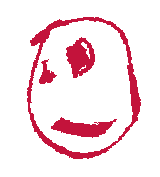 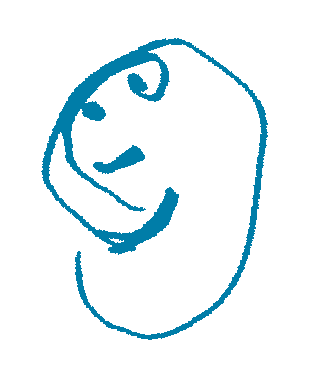 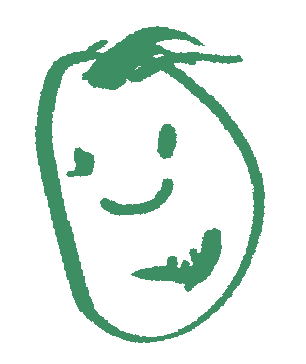 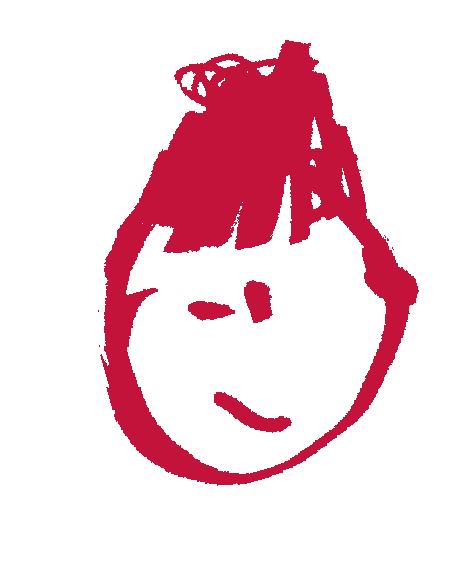 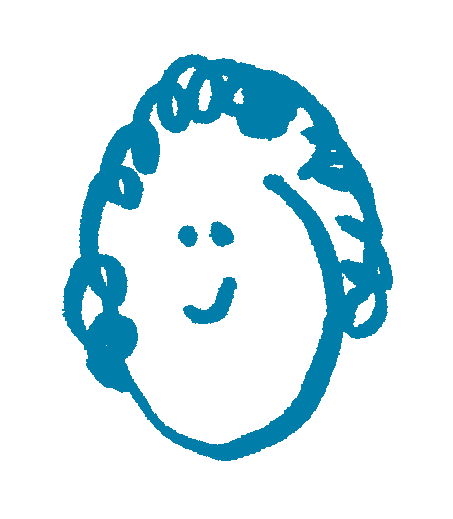 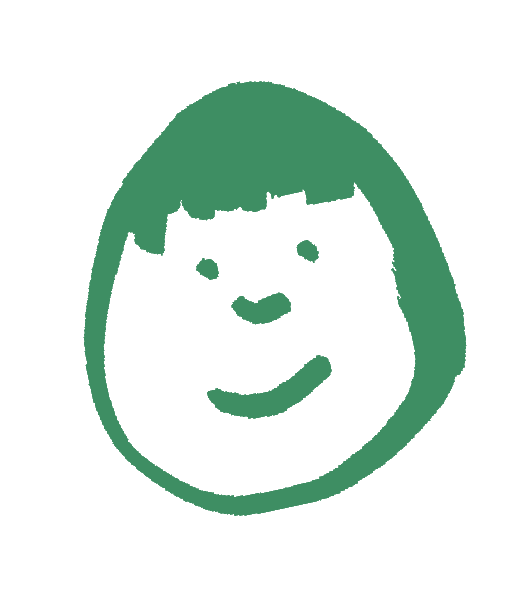 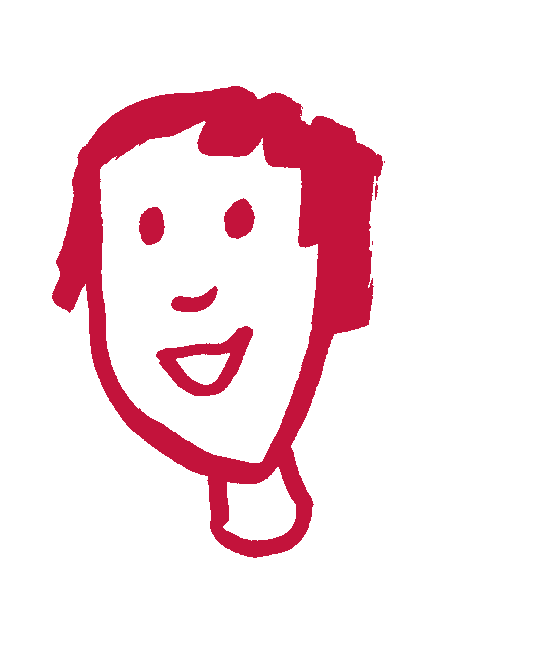 www.beststart.vic.gov.auContentsAcknowledgementsivAboriginal cultural beliefsvExecutive summary1Introduction5Recommendations of the Aboriginal Best Start Reference Group6Community consultations8Profile of Indigenous children and families13Overview of the literature25Strategies and core activities for the development of best practice projects32Appendix 1: Review of best practice strategies and programs34Appendix 2: The project team47Bibliography48Area of concernIssue identifiedSuggestions offeredElders’ commentsEducationCostPoor and inflexible transport schedulesDifficulty in transition to schoolCultural insensitivity by staffInadequate numbers of qualified Aboriginal staffHigh absenteeism at schoolChildren attending school without breakfastChange funding criteria for ASSPA and IESEPProvide cultural awareness programsProvide a school bus to enable children to get to schoolEmploy qualified Aboriginal educatorsHighlighted:cultural awarenesseducation programs aimed at preschool children, early years and babiesschool retention ratesthe need for young mothers to receive education in child care, nutrition, cooking, basic hygiene and budgetingHealthCostCultural insensitivity by staffUnwelcoming environmentsUse of professional jargon that is not understood and is intimidatingPoor knowledge of servicesInadequate numbers of qualified Aboriginal health workersInflexible opening hoursSpecific health issues:Low immunisation rates for childrenHigh rate of ear infectionsChildren exposed to family violenceWomen smoking while pregnantGive greater access to Medicare bulk billingConduct cultural awareness programs and training for all staffCreate Aboriginal-friendly environmentsEmploy qualified Aboriginal health workersImprove access to programs and design flexible programs in consultation with the Aboriginal communityHighlighted:the importance of culturally relevant servicespoor nutritionhearing problemslack of resourcesFamily servicesMistrust of services that have previously been involved in polices that removed children and are currently removing childrenHave early childhood service system promoting culturally inclusive  program servicesthat engender trust in Aboriginal peopleProvide a greater level of support to parents with very young childrenDevelop culturally relevant parenting programs for both men and womenAdministrationHigh cost of birth certificatesReplacement of vaccination certificatesNeed for greater sharing of information  between services2000–012000–012001–022001–022001–02Indigenous status(number)(per cent)(number)(per cent)(Rate per ‘000 population)Aboriginal and/or Torres Strait Islander1,2504.81,4505.251.9Neither Aboriginal or Torres Strait Islander24,75095.226,60094.85.5Total26,000100.028,050100.05.8Indigenous status of mother1998199920002001Aboriginal and/or Torres Strait Islander mothers14.415.119.416.7All mothers3.22.92.93.2AgeAboriginal and/or Torres  Strait IslanderNeither Aboriginal nor Torres  Strait Islander12 – <15 months48.995.024 – <27 months39.689.7(number)1,29816,83318,131Individuals(per cent)7.292.8100.0Rate per 1000 population) (b)50.93.63.8Episodes of care (a)(number)	(percent)2,407	7.629,235	92.431,642	100.0Mean  episodes(number)1,29816,83318,131Individuals(per cent)7.292.8100.0Rate per 1000 population) (b)50.93.63.8Episodes of care (a)(number)	(percent)2,407	7.629,235	92.431,642	100.0of care perIndigenous status(number)1,29816,83318,131Individuals(per cent)7.292.8100.0Rate per 1000 population) (b)50.93.63.8Episodes of care (a)(number)	(percent)2,407	7.629,235	92.431,642	100.0individualAboriginal and/or Torres Strait Islander(number)1,29816,83318,131Individuals(per cent)7.292.8100.0Rate per 1000 population) (b)50.93.63.8Episodes of care (a)(number)	(percent)2,407	7.629,235	92.431,642	100.01.85Neither Aboriginal Nor Torres Strait Islander(number)1,29816,83318,131Individuals(per cent)7.292.8100.0Rate per 1000 population) (b)50.93.63.8Episodes of care (a)(number)	(percent)2,407	7.629,235	92.431,642	100.01.74Total(number)1,29816,83318,131Individuals(per cent)7.292.8100.0Rate per 1000 population) (b)50.93.63.8Episodes of care (a)(number)	(percent)2,407	7.629,235	92.431,642	100.01.75Aboriginal and/or Torres Strait IslanderAboriginal and/or Torres Strait IslanderAboriginal and/or Torres Strait IslanderAboriginal and/or Torres Strait IslanderAboriginal and/or Torres Strait IslanderAll childrenAll childrenAll childrenAll childrenAll childrenProportion of enrolled who wereEstimated Resident PopulationProportion of populationwho wereProportion of enrolled who wereEstimated Resident PopulationProportion of population who wereDepartment of Human Services RegionActive (number)Enrolled (number)Active (per cent)Age 0–5 (number)Active (per cent)Active (number)Enrolled (number)Active (per cent)Age 0–5 (number)Active (per cent)Eastern Metro14618280.236340.240,09869,39657.969,99257.3Northern Metro28644264.758948.635,42063,28655.860,25758.8Southern Metro19725477.661432.147,79386,22555.485,80555.7Western Metro8311870.335223.627,87750,80355.349,30956.5Metropolitan regions71299671.51,91837.1151,188269,71056.1265,36357.0Barwon South Western16118786.140140.113,95725,11557.026,52852.6Gippsland20029168.750739.49,55017,37255.017,98953.1Grampians16221774.728756.49,56615,53161.316,56557.7Hume13327348.752825.211,03620,01954.920,37354.2Loddon-Mallee33755261.169848.313,51123,57557.323,72057.0Rural regions9931,52065.32,42141.057,620101,61256.7105,17554.8Victoria1,7052,51667.84,33939.3208,808371,32256.2370,53856.4Indigenous status and relationship of caregiver30 June 2001(number)	(per cent)30 June 2002(number)	(per cent)Indigenous relative/kin89	19.687	17.8Non-Indigenous relative/kin52	11.564	13.1Other Indigenous caregiver115	25.3100	20.4Indigenous residential care (a)na	na20	4.1Total placed in accordance with the Aboriginal Child Placement  Principle256	56.4271	55.4Other non-Indigenous caregivers154	33.9176	36.0In non-Indigenous residential care44	9.742	8.6Total not placed in accordance with the Aboriginal Child Placement Principle198	43.6218	44.6Total Indigenous children in care454	100.0489	100.0Child  characteristicsParents and their parenting styleFamily factors and life eventsCommunity factorsLow birth weightBirth injuryDisabilityLow intelligenceChronic illnessDelayed developmentDifficult temperamentPoor attachmentPoor social skillsDisruptive behaviourImpulsivitySingle parentYoung maternal ageDepression or other mental illnessDrug and alcohol abuseHarsh or inconsistent disciplineLack of stimulation of childLack of warmth and affectionRejection of childAbuse or neglectFamily instability, conflict or violenceMarital disharmonyDivorceDisorganisationLarge family size/rapid successive pregnanciesAbsence of fatherVery low level of parental educationSocioeconomic disadvantageHousing conditionsChild  characteristicsParents and their parenting styleFamily factors and life eventsCommunity factorsSocial skillsEasy temperamentAt least average intelligenceAttachment to familyIndependenceGood problem solving skillsCompetent, stable careBreastfeedingPositive attention from parentsSupportive relationship with other adultsReligious faithFamily harmonyPositive relationships with extended familySmall family sizeSpacing of siblings by more than two yearsPositive social networks(for example, peers, teachers, neighbours)Access to positive opportunities (for example, education)Participation in community activities (for example, church).